STANDARD BIDDING DOCUMENTS FOR PROCUREMENT OF SERVICES (Global Price)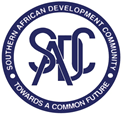 BIDDING DOCUMENTSIssued on: 4rd August 2022forProcurement of Provision of ICT Support Services to SADC SecretariatCONTRACT NUMBER: SADC/3/5/4/18PROCURING ENTITY: Southern African Development Community (SADC) SecretariatCONTENTSSection 1.  Letter of Invitation	7Section 2.  Information to Bidders	9Data Sheet	23Section 3.  Technical Proposal Submission Form	27Form  TECH-1 Technical Proposal Submission Form	28Form  TECH- 2 Comments and Suggestions on the Terms of Reference , on Counterpart Staff and Facilities to be Provided by the Procuring Entity and on Standard Contract Form	29Form  TECH-4 Team Composition and Task Assignments	31Form  TECH - 5Curriculum Vitae (CV) for Proposed Professional Staff	Error! Bookmark not defined.Form  TECH-6  Staffing Schedule	Error! Bookmark not defined.Form  TECH-7 Work Schedule	33Section 4.  Financial Proposal Submission Forms	34Form  FIN-1 Financial Proposal Submission Form	35Form  FIN-2  Summary of Costs	36Form FIN-3  Breakdown of Remuneration	Error! Bookmark not defined.Form  FIN-4  Breakdown of Reimbursable Expenses	Error! Bookmark not defined.Section 5.  Terms of Reference	39Section 6.  Standard Form of Contract	40Section 1.  Letter of InvitationGaborone, 3 August 2022Dear Bidders,1.	The SADC Secretariat now invites proposals to provide the following consulting services:  Provision of ICT Support Services to SADC Secretariat.  More details on the services are provided in the attached Terms of Reference.2.	The Bidding Documents has been addressed to all eligible Bidders.3.	A contractor will be selected under the Open Bidding procurement method and procedures described in this Bidding Documents.4.	The Bidding Documents includes the following documents:		Section 1 - Letter of Invitation		Section 2 - Information to Bidders		Section 3 - Technical Proposal - Standard Forms		Section 4 - Financial Proposal - Standard Forms		Section 5 - Terms of Reference		Section 6 - Standard Forms of Contract.5.	Please inform us, upon receipt, within maximum twenty (20) days:(a)	that you received the bidding documents; and(b)	whether you will submit a proposal (if not state the reasons).Yours sincerely,Purpose ChifaniActing Senior Officer - ProcurementSection 2.  Information to BiddersInformation to BiddersData SheetSection 3.  Technical Proposal Submission Form[Comments in brackets [  ] provide guidance to the Bidders for the preparation of their Technical Proposals; they should not appear on the Technical Proposals to be submitted.]ContentsForm  TECH-1 Technical Proposal Submission Form	28Form TECH- 2 Comments and Suggestions on the Terms of Reference , on Counterpart Staff and Facilities to be Provided by the Procuring Entity and on Standard Form of Contract	29Form TECH-3 Description of Approach, Methodology and Work Plan for Performing the Assignment		30Form  TECH-4 Team Composition and Task Assignments	31Form TECH-7 Work Schedule	33Form  TECH-1 Technical Proposal Submission Form[Location, Date]To:	[Name and address of Procuring Entity]Ladies/Gentlemen:	We, the undersigned, offer to provide the consulting services for [insert the title and reference number of service contract] in accordance with your Bidding Documents dated [insert the date] and our Proposal. We are hereby submitting our Proposal, which includes this Technical Proposal, and a Financial Proposal sealed under a separate envelope.	Our Proposal is binding upon us and subject to the modifications resulting from correction and clarification made during the evaluation process, for a period of [insert the number of days] form the deadline for submission of the bid, as indicated in the Data Sheet reference to clauses 3.12 and 4.5. 	We understand you are not bound to accept any Proposal you receive.	We remain,Yours sincerely,Name and Title of Signatory:Name of Firm:Address:Phone:Facsimile:e-mail: Form  TECH- 2 Comments and Suggestions on the Terms of Reference , on Counterpart Staff and Facilities to be Provided by the Procuring Entity and on Standard Contract Form A – On the Terms of Reference[Present and justify here any modifications or improvement to the Terms of Reference you are proposing to improve performance in carrying out the assignment (such as deleting some activity you consider unnecessary, or adding another, or proposing a different phasing of the activities).  Such suggestions should be concise and to the point, and incorporated in your Proposal.]B – On Counterpart Staff and Facilities[Comment here on counterpart staff and facilities to be provided by the Contracting Authority as indicated in the TORs or include your own requirements of: administrative support, office space, local transportation, equipment, data, etc.] C – On Standard Form of Contract [Please recommend any change in the Standard Form of Contract’s clauses you would like to see incorporated in the final Contract. Please indicate which of the proposed changes, if not accepted by the Procuring Entity could determine you to reject the Contract for this assignment. Use maximum 2 pages]Form  TECH-3	Description of Approach, Methodology and Work Plan for Performing the Assignment[Technical approach, methodology and work plan are key components of the Technical Proposal.  You are suggested to present your Technical Proposal (max. 30 pages, inclusive of charts and diagrams) divided into the following three chapters:Technical Approach and Methodology,Work Plan, andOrganization and Staffing,a)	Technical Approach and Methodology.  In this chapter you should explain your understanding of the objectives of the assignment, approach to the services, methodology for carrying out the activities and obtaining the expected output, and the degree of detail of such output. You should highlight the problems being addressed and their importance, and explain the technical approach you would adopt to address them. You should also explain the methodologies you propose to adopt and highlight the compatibility of those methodologies with the proposed approach.b)	Work Plan.  In this chapter you should propose the main activities of the assignment, their content and duration, phasing and interrelations, milestones (including interim approvals by the Purchaser), and delivery dates of the reports. The proposed work plan should be consistent with the technical approach and methodology, showing understanding of the TOR and ability to translate them into a feasible working plan. A list of the final documents, including reports, drawings, and tables to be delivered as final output, should be included here. The work plan should be consistent with the Work Schedule of Form TECH-7. c)	Organization and Staffing.  In this chapter you should propose the structure and composition of your team. You should list the main disciplines of the assignment and proposed technical and support staff.]Form  TECH-4 Team Composition and Task AssignmentsForm  TECH - 5	Curriculum Vitae (CV) for Proposed Professional Staff7.	Language skills: (Indicate competence on a scale of 1 to 5) (1 – excellent; 5 – basic)13.	Specific experience in the region:Professional experience:Other relevant information: (e.g. Publications) [insert the details]Statement: I, the undersigned, certify that to the best of my knowledge and belief, this CV correctly describes myself, my qualifications, and my experience. I understand that any wilful misstatement described herein may lead to my disqualification or dismissal, if engaged.I hereby declare that at any point in time, at the SADC Secretariat request, I will provide certified copies of all documents to prove that I have the qualifications and the professional experience and indicated at points 8 and 14 above3, documents which are attached to this CV as photocopies. By signing this statement, I also authorised the SADC Secretariat to contact my previous or current employers indicated at point 14 above, to obtain directly reference about my professional conduct and achievements. ATTACHMENTS: 	1) Proof of qualifications indicated at point 8
			2) Proof of working experience indicated at point 14Form TECH-6 Staffing ScheduleBidder to Confirm 24/7 Availability of Form TECH-7 Work ScheduleSection 4.  Financial Proposal Submission Forms[Comments in brackets [  ] provide guidance to the Service Providers for the preparation of their Financial Proposals; they should not appear on the Financial Proposals to be submitted.]Form  FIN-1  Financial Proposal Submission Form	35Form  FIN-2  Summary of Costs	36Form  FIN-1 Financial Proposal Submission Form [Location, Date]To:	[Name and address of Procuring Entity]Ladies/Gentlemen:	We, the undersigned, offer to provide the consulting services for [insert the title and the reference number of consulting services] in accordance with your Bidding Documents dated [insert the date] and our Proposal (Technical and Financial Proposals).  Our attached Financial Proposal is for the sum of US$ [insert the amount in words and figures]. This amount is exclusive of the taxes (including social security), duties, fees, levies, and other charges imposed under the applicable law in the Procuring Entity’s country or in the countries of assignment, on the our firm(s), subcontractors, and personnel (other than nationals or permanent residents of the Procuring Entity’s country). However, the Financial Proposal includes the reimbursable expenses indicated in the Data Sheet reference to the clause 3.8, amounting US$ [insert the amount(s) in words and figures], as well as the taxes indicated in the Data Sheet reference to clause 3.7, which we have estimated at [insert the amount(s) in words and figures]. 	Our Financial Proposal shall be binding upon us subject to the modifications resulting from correction and clarification made during the evaluation process, up to expiration of the validity period of the Proposal.	Commissions and gratuities, if any, paid or to be paid by us to agents relating to this Proposal and Contract execution, if we are awarded the Contract, are listed below:	We understand you are not bound to accept any Proposal you receive.	We remain,Yours sincerely,Name and Title of Signatory:Name of Firm:Address:Phone:Facsimile:E-mail:Form FIN-2  Summary of CostsPROVISION OF ICT SUPPORT SERVICES TO SADC SECRETARIATIndicate Cost for the entire period of 24 monthsPlease also indicate cost of additional technicians per monthNOTE:Fixed after hours support charge:This is a flat rate that compensates the successful company for call out work initiated by staff or in circumstances requiring intervention on the infrastructure, systems and applications as reported by the ICT Unit staff after working hours, weekends and on public holidays. In this case, the company will not charge for any afterhours support call-outs, as this will be included in the contract sum.Section 5.  Terms of Reference[See Below]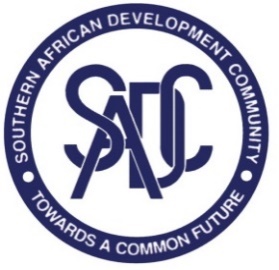 TERMS OF REFERENCE ENGAGEMENT OF ICT CONSULTING FIRM TO PROVIDE ICT SUPPORT SERVICES TO SADC SECRETARIAT CONTRACT REFERENCE NUMBER: SADC /3/5/4/18TERMS OF REFERENCE1. BACKGROUND INFORMATION	471.1 Partner country and procuring entity	471.2 Contracting authority	471.3 Country background	471.4 Current situation in the sector	471.5 RELATED PROGRAMMES AND OTHER DONOR ACTIVITIES	472. OBJECTIVE, PURPOSE & EXPECTED RESULTS	472.1 Overall objective	472.2 Purpose (Specific Objective)	472.3 Results to be achieved by the contractor	483. ASSUMPTIONS & RISKS	493.1 Assumptions underlying the project	493.2 Risks	494. SCOPE OF THE WORK	494.1 General	494.2 Specific work	494.3 Project management	515. LOGISTICS AND TIMING	515.1 Location	515.2 Start date & period of implementation	516. REQUIREMENTS	526.1 Staff	526.2 Office accommodation	536.3 Facilities to be provided by the contractor	536.4 Equipment	536.4 Incidental expenditure	536.5 Expenditure verification	537. REPORTS	547.1 Reporting requirements	547.2 Submission & approval of reports	548. MONITORING AND EVALUATION	548.1 Definition of indicators	548.2 Special requirements	549. BUDGET	54BACKGROUND INFORMATION1.1 Partner country and procuring entitySouthern African Development Community (SADC)1.2 Contracting authoritySouthern African Development Community Secretariat (SADC Secretariat)1.3 Country backgroundThe Southern African Development Community (SADC) is a Regional Economic Community comprising 16 Member States, namely; Angola, Botswana, Comoros, Democratic Republic of Congo, Eswatini, Lesotho, Madagascar, Malawi, Mauritius, Mozambique, Namibia, Seychelles, South Africa, Swaziland, Tanzania, Zambia, Zimbabwe. Established in 1992, SADC is committed to Regional Integration and poverty eradication within Southern Africa through economic development and ensuring peace and security. 1.4 Current situation in the sectorSADC ICT Infrastructure has been growing at an alarming rate given the rising reliance on information technology by the organisation and the world over The ICT infrastructure at SADC Secretariat includes hardware and systems that requires a dedicated support. The organisation is also preparing adoption of cloud computing to increase efficiency and effective use of information technology towards support of regional integration programmes.1.5 related programmes and other donor activitiesNone.OBJECTIVE, PURPOSE & EXPECTED RESULTS2.1 Overall objectiveThe main objective of this assignment is to enhance   the use of technology by the SADC Secretariat in the implementation of regional integration programs and corporate activities2.2 Purpose (Specific Objective)The main objective of this assignment is to enhance   the use of technology by the SADC Secretariat in the implementation of regional integration programs and corporate activities2.3 Results to be achieved by the contractorThe following are the expected results to be achieved by the Contractor: -ASSUMPTIONS & RISKS3.1 Assumptions underlying the project The technicians will be provided with office accommodation and proper access to SADC Systems. SADC has plans to join cloud computing or other new technology the contractor shall be able to provide adequate resources for support new technologies 3.2 RisksThe following Risks are anticipated: - SCOPE OF THE WORKGeneral4.1.1 Project descriptionThe assignment involves support SADC Infrastructure at the HQ, Disaster recovery Site and satellite offices to ensure high availability of systems and infrastructure and minimise downtime.4.1.2 Geographical area to be coveredThe consultancy will be based in Gaborone, Botswana but may be requested to provide services outside of Gaborone. 4.1.3 Target groupsAll SADC secretariat staff and external stakeholders4.2 Specific workFor Level 1 technicians User support on desktops, laptops and tablets. On-site and external meetings support in Gaborone. In case of meetings outside Gaborone, the Secretariat will pay for transport and per diem of the technician provided, as applicableHelp deskManage user accounts and network printingOn-site maintenance of desktops, laptops, tablets, printers, peripheral devices and network components.Configuration and support of e-mail and internet clientsContinuous maintenance of ICT documentationOngoing hardware preventive maintenancePerform backup and restore functionsPhysical control of ICT assets, either in use, in storage or at meetings (in Gaborone).First level support for Unified/Converged Communications services (voice, video, data) – eg: Assigning extension numbers to new staff.Full ICT asset count and updating of SADC ICT assets inventory at least twice a year and updating in the asset tracking system.SADC Sebele Disaster Recovery site visit at least once a week for maintenance and support.Proper and tidy local area network cabling maintenance in data centres and patch rooms at all locations.Supporting of video conference meetings via Zoom, Microsoft Teams, Skype, Cisco Telepresence and Polycom. This will involve creating meeting requests, hosting and supporting virtual meetings.Software to be supported by Technicians:	Windows 7, Windows 8 and Windows 10F-Secure Client and Server SecurityMicrosoft Office suiteVeeam BackupMicrosoft ExchangeWeb browsers (e.g. Firefox, Internet Explorer, Chrome)Compression software (e.g. Winzip, 7-zip, Winrar)Adobe SoftwareAny other desktop programs that may be installed in futureBackup of all critical applications Help Desk procedures, logging and resolution First Level support of other custom applications (GIS, TRADOS translation software, etc.) servers including but not limited to Anti-Virus updating and maintenance of software patchesThe bidder shall provide transportation for ALL Technicians to facilitate movement to all sites and destinations within Gaborone whenever support is required. This MUST clearly be stated in the bid.The names of all four onsite technicians MUST be provided together with their corresponding curriculum vitae.For Level 2 support technician(s)Highest technical resources available for problem resolution or new feature creation.duplicate problems and define root causes, using product designs, code, or specifications.solve problems escalated by level 1 and communicate with vendors on major problemsSupport the following products and services: - Email system (Microsoft Exchange), Skype for Business, Cisco infrastructure, Fortinet products, Microsoft productsLinux, Papercut MF, Veeam Backup, F-Secure, Server Virtualization, Video Conferencing, HP servers and Dell.Project management4.3.1 Responsible body The Consulting firm shall work closely with Senior Officer ICT and appointed ICT Network Officer under the overall guidance of Deputy Executive Secretary-Corporate Affairs. ICT Unit shall be responsible for the operational day-to-day management and coordination of the consultancy work.4.3.2 Management structure The Service Provider shall be responsible for the operational day-to-day management and coordination of the consultancy work. The Consulting firm shall work closely with Senior Officer ICT and ICT Network Officer under the overall guidance of Deputy Executive Secretary: Corporate Affairs. ICT Unit shall be responsible for the operational day-to-day management and coordination of the consultancy work.4.3.3 Facilities to be provided by the contracting authority and/or other partiesFor all experts working on the project SADC Secretariat, as the Contracting Authority, will facilitate residence and work permit, as well as residence permits for the immediate family members if required. 5 LOGISTICS AND TIMING 5.1 LocationThe project will be implemented in SADC Secretariat Gaborone Botswana 5.2 Start date & period of implementationThe intended start date is 1 October 2022 and the period of implementation of the contract will be 24 months from this date. Please see Article 3 of the specific contract for the actual start date and period of implementation.REQUIREMENTS6.1 StaffNote that civil servants and other staff of the public administration, of the partner country or of international/regional organisations based in the country, shall only be approved to work as experts if well justified. The justification should be submitted with the tender and shall include information on the added value the expert will bring as well as proof that the expert is seconded or on personal leave.6.1.1 ExpertsExperts have a crucial role in implementing the contract. The contracting authority is indicating an absolute minimum input in terms of related qualifications and experience for the experts.ExpertsFour (4) level 1 TechniciansQualifications and SkillsAcademic/ Industry Standard QualificationsA minimum of a Diploma in Information Technology and Systems Minimum certificate on A+, N+, Linux, HP, Microsoft(MSCA) or Cisco and Fortinet Certifications General Professional ExperienceEvidence of ability to support Cisco hardwareEvidence of ability to support Microsoft softwareProven experience in use of cloud computing Experience in supporting desktop computers and mobile phones Experience in support of internet and related services  Specific Professional ExperienceExperience in multi-platform Microsoft (and Linux) server environment and Cisco unified/converged communicationsMinimum 4-year experience in supporting Fortinet devices, VMWare applications, Minimum of   1 years supporting   video conferencing equipment and software Minimum of 2 years in supporting Microsoft Exchange Three (3) Level 2 Technicians Qualifications and SkillsA minimum of a Degree in Information Technology and Systems Minimum certificate on A+, N+, Linux, HP, Microsoft(MSCE) or Cisco and next generation firewall Certifications General Professional ExperienceEvidence of ability to support Cisco hardwareEvidence of ability to support Microsoft softwareEvidence of abilities to support ICT business continuity processesEvidence of abilities to support next generation FirewallSpecific Professional ExperienceMinimum of 10  years’ experience in multi-platform Microsoft and Linux) server environment and Cisco unified/converged communicationsMinimum 10-year experience in supporting Fortinet devices, VMWare applications, Minimum of   3 years supporting   video conferencing equipment and software Minimum of 9 years in supporting Microsoft Exchange 3 years’ experience in cloud computing support and maintenance 5 years’ experience in configuration and maintenance of replication software and hardware Support staff & backstopping The contractor will provide support facilities to their team of experts (back-stopping) during the implementation of the contract.Backstopping and support staff costs must be included in the price.  6.2 Office accommodation Office accommodation of a reasonable standard and of approximately 10 square metres for each expert working on the contract is to be provided by the contracting authority.6.3 Facilities to be provided by the contractor The contractor must ensure that experts are adequately supported and equipped. In particular, it must ensure that there is sufficient administrative, secretarial and interpreting provision to enable experts to concentrate on their primary responsibilities. It must also transfer funds as necessary to support their work under the contract and to ensure that its employees are paid regularly and in a timely fashion6.4 Equipment No equipment is to be purchased on behalf of the contracting authority / procuring entity as part of this service contract or transferred to the contracting authority / procuring entity at the end of this contract. Any equipment related to this contract that is to be acquired by the procuring entity must be purchased by means of a separate supply tender procedure. Incidental expenditureNot ApplicableExpenditure verificationNot Applicable7 REPORTS7.1 Reporting requirementsActivities reports must be prepared and performed as per system requirements which include every day, every 15 days and monthly including the status of all systems Payments will be done in equal amounts on a monthly basis after submission and acceptance of the Daily, Weekly, 15 days and Monthly Reports stated above.7.2 Submission & approval of reports Reports referred to above must be submitted to the ICT Network Officer identified in the contract. The reports must be written in English. The Senior Officer ICT is responsible for approving the reports. MONITORING AND EVALUATION8.1 Definition of indicators Call resolution as per SLASystem uptime8.2 Special requirementsMonthly reports including all systems and activities performed.BUDGET The assignment is budgeted for within the SADC Secretariat’s Directorate of ICT budget. This Service contract budget is for a maximum value of US$ 179,097 and includes all costs.* * *Section 6.  Standard Form of ContractSTANDARD CONTRACT FOR SERVICESCONTRACT FOR: PROVISION OF ICT SUPPORT SERVICES TO SADC SECRETARIATREFERENCE NUMBER: SADC/3/5/4/18BETWEEN Southern African Development Community (SADC) Secretariat (“the Contracting Authority”)AND[Name of Contractor] (“the Contractor”)DATE: October 2022ContentsI.  Form of Contract	71II.  General Conditions of Contract	731.1 Definitions	731.2 Relationship  Between the Parties	741.3 Law Governing Contract	741.4 Language	741.5 Headings	741.6 Notices	741.7 Location	751.8 Authority of Member in Charge	751.9 Authorized Representatives	751.10 Taxes and Duties	751.11 Fraud and Corruption	752.1 Effectiveness of Contract	772.2 Termination of Contract for Failure to Become Effective	772.3 Commencement of Services	772.4 Expiration of Contract	772.5 Entire Agreement	772.6 Modifications , or Variations	772.7 Force Majeure	792.8 Suspension	812.9 Termination	813.1 General	843.2 Conflict of Interests	843.3 Confidentiality	853.4 Liability of the Contractor	853.5 Insurance to be Taken out by the Contractor	853.6 Accounting, Inspection and Auditing	863.7 Contractor’s Actions Requiring Contracting Authority’s Prior Approval	863.8 Reporting Obligations	863.9 Documents Prepared by the Contractor to be the Property of the Contracting Authority………………………………………………………...863.10 Equipment, Vehicles and Materials Furnished by the Contracting Authority……………………………………………………………………...873.11 Equipment and Materials Provided by the Contractors	874.1 General	874.2 Description of Personnel	874.3 Approval of Personnel	884.4 Working Hours, Overtime, Leave, etc.	884.5 Removal and/or Replacement of Personnel	894.6 Resident Project Director	905.1 Assistance and Exemptions	905.2 Access to Land	915.3 Change in the Applicable Law Related to Taxes and Duties	915.4 Services, Facilities and Property of the Contracting Authority	915.5 Payment	915.6 Counterpart Personnel	926.1 Cost Estimates; Ceiling Amount	926.2 Remuneration and Reimbursable Expenses	926.3 Currency of Payment	946.4 Mode of Billing and Payment	947.1 Good Faith	967.2 Operation of the Contract	968.1 Amicable Settlement	988.2 Dispute Resolution	98III.  Special Conditions of Contract	99IV.  Appendices	104I.  Form of ContractThis CONTRACT (hereinafter called the “Contract”) is made the [day] day of the month of, 2022, between, on the one hand, Southern African Development Community (SADC) Secretariat, with the registered business in:  Plot 54385, Central Business District, Private Bag 0095, Gaborone, Botswana (hereinafter called the “Contracting Authority”) and, on the other hand, ……………………. with registered business in …………………………. (hereinafter called the “Contractor”).WHEREAS(a)	the Contracting Authority has requested the Contractor to provide certain services as defined in this Contract (hereinafter called the “Services”);(b)	the Contractor, having represented to the Contracting Authority that he has the required professional skills, and personnel and technical resources, has agreed to provide the Services on the terms and conditions set forth in this Contract;NOW THEREFORE the parties hereto hereby agree as follows:1.	The following documents attached hereto shall be deemed to form an integral part of this Contract:(a)	The General Conditions of Contract;(b)	The Special Conditions of Contract;(c)	The following Appendices:  Appendix A:	Terms of ReferenceAppendix B:	Technical ProposalAppendix C:	Financial Proposal Appendix D:	Form of Advance Payments Guarantee2.	The mutual rights and obligations of the Contracting Authority and the Contractor shall be as set forth in the Contract, in particular:(a)	the Contractors shall carry out the Services in accordance with the provisions of the Contract; and(b)	the Contracting Authority shall make payments to the Contractor accordance with the provisions of the Contract.IN WITNESS WHEREOF, the Parties hereto have caused this Contract to be signed in their respective names as of the day and year first above written.For and on behalf of SADC Secretariat[Name][Position]Place:Date:For and on behalf of [Contractor][Authorized Representative]Place:Date:II.  General Conditions of Contract1.  General Provisions2.  Commencement, Completion, Modification and Termination of Contract3.  Obligations of the Contractor4.  Contractors’ Personnel and Sub-Contractors5.  Obligations of the Contracting Authority6.  Payments to the Contractor7.  Fairness, Good Faith  and Non-Waiver9.  Settlement of DisputesIII.  Special Conditions of ContractIV.  AppendicesAppendix A – Terms Of ReferenceNote:  This Appendix will include the final Terms of Reference worked out by the Contracting Authority and the Contractors during technical negotiations, dates for completion of various tasks, place of performance for different tasks, specific tasks to be approved by Contracting Authority, etc.Appendix B – Technical Proposal from [name of bidder]Note:  List format, frequency, and contents of reports; persons to receive them; dates of submission; etc.  If no reports are to be submitted, state here “Not applicable.”Appendix C – Financial Proposal from [name of bidder]Definitions(a)	“BD” means the Bidding Documents to be prepared by the Procuring Entity for the selection of Contractor, based on the SADC Secretariat Standard Template.(b)	“Procuring Entity” means the procurement entity in charge of the procurement procedure.(c)	“Contractor” means any entity or person that may provide or provides the Services to the Client under the Contract.(d)	“Contract” means the Contract signed by the Parties and all the attached documents that are the General Conditions (GC), the Special Conditions (SC), and the Appendices.(e)      “Contracting Authority” means the entity with which the selected Consultant signs the Contract for the Services.(f)	“Data Sheet” means such part of the Instructions to Bidders used to reflect specific country and assignment conditions.(g)	“Day” means calendar day.(h)	“Evaluation Committee” it is a panel of experts appointed by the Procuring Entity and assigned to evaluate the bids. The Evaluation Committee consists in a Chairperson and a Secretary, with no voting rights and an odd number of voting members. (i)	“Instructions to Bidders” (Section 2 of the BD) means the document which provides shortlisted Bidders with all information needed to prepare their Proposals.(j)	“LOI” (Section 1 of the BD) means the Letter of Invitation being sent by the Procuring Entity to the shortlisted Bidders.(k)	“Personnel” means professionals and support staff provided by the Bidders or by any Sub-Contractors and assigned to perform the Services or any part thereof; “Foreign Personnel” means such professionals and support staff who at the time of being so provided had their domicile outside the Procuring Entity’s country; “Local Personnel” means such professionals and support staff who at the time of being so provided had their domicile inside the Procuring Entity’s country.(l)	“Proposal” means the Technical Proposal and the Financial Proposal.(m)	“Services” means the consulting services or the work to be performed by the Contractor pursuant to the Contract.(n)	“Subcontractor” means any person or entity with whom the Bidder or Contractors intends to subcontracts any part of the Services.(m)	“Terms of Reference” (TOR) means the document included in the BD as Section 5 which explains the objectives, scope of work, activities, tasks to be performed, respective responsibilities of the Procuring Entity and the Contractor, and expected results and deliverables of the assignment.1.	Introduction1.1	The Procuring Entity named in the Data Sheet will select a firm/eligible institution among those listed in the Letter of Invitation, in accordance with the procurement method indicated in the Data Sheet, method detailed in the edition of the Guidelines indicated in the Data Sheet.1.2	The shortlisted Bidders are invited to submit a Technical Proposal and a Financial Proposal for global price services required for the assignment named in the Data Sheet and presented in details in the Terms of Reference attached as Section 5 of this Bidding Documents. The proposal and the Terms of Reference will be the basis for contract for a signed contract with the successful firm.1.3	The assignment shall be implemented in accordance with the phasing indicated in the Data Sheet. When the assignment includes several phases, the performance of the Bidder under each phase must be to the Procuring Entity's satisfaction before work begins on the next phase.1.4	The Bidders must familiarize themselves with local conditions and take them into account in preparing their proposals. To obtain firsthand information on the assignment and on the local conditions, Bidders are encouraged to request the Procuring Entity to provide further information before submitting a proposal and to attend a pre-bid conference if one is specified in the Data Sheet. Attending the pre-proposal conference is optional. The Bidders’ representative should contact the Procuring Entity at the address stated in the Data Sheet or to obtain additional information on the pre-bid conference.1.5	The Procuring Entity will provide the inputs specified in the Data Sheet, assist the firm in obtaining licenses and permits needed to carry out the services, and make available relevant project data and reports.1.6	Please note that (i) the costs of preparing the proposal, including a visit to the Procuring Entity, are not reimbursable as a direct cost of the assignment; and (ii) the Procuring Entity is not bound to accept any of the proposals submitted.1.7	SADC Secretariat policy requires that Bidders provide professional, objective, and impartial advice and at all times hold the Procuring Entity’s interests paramount, without any consideration for future work, and strictly avoid conflicts with other assignments or their own corporate interests. Bidders shall not be hired for any assignment that would be in conflict with their prior or current obligations to other clients, or that may place them in a position of not being able to carry out the assignment in the best interest of the Procuring Entity. 1.7.1	Bidders will be excluded from the bidding process if it will be in a conflict of interest situation as described below:Conflict between consulting activities and procurement of goods, works or services. A bidder or a contractor that has been engaged by the SADC Secretariat or the Procuring Entity to provide goods, works, or services for the organization, and each of its affiliates, shall be disqualified from providing consulting services related to those goods, works or services. Conversely, a bidder or a contractor hired to provide services for the preparation or implementation of a project, and each of its affiliates shall be disqualified from subsequently providing goods, works or services resulting from or directly related to the contractor’s consulting services for such preparation or implementation.Conflict among consulting assignments: Neither, bidders or contractors (including their personnel and sub-Bidders) nor any of their affiliates shall be hired for any assignment that, by its nature, may be in conflict with another assignment of the bidder or contractor. For instance, a contractor assisting SADC Secretariat or the Procuring Entity to implement a project shall not be engaged to prepare an independent assessment for the implementation of the same project, or contractors hired to prepare Terms of Reference (TOR) for an assignment shall not be hired for the assignment in question. Relationship with SADC Secretariat’s or the Procuring Entity’s staff: bidders or contractors (including their personnel and sub-contractors) having business or family relationship with a member of the SADC Secretariat’s or the Procuring Entity’s staff directly or indirectly involved in any part of: (i) the preparation of the TOR or Technical Specification of a contract, (ii) the selection process for such contract, or (iii) the supervision of the contract, may not be awarded the contract, unless the conflict stemming from this relationship has been resolved in a manner acceptable to the SADC Secretariat throughout the selection process and the execution of the contract. 1.7.2	Since previous or ongoing participation in relation to the assignment by the Bidder, its professional staff, or its affiliates or associates under a contract with the SADC Secretariat and Procuring Entity may result in rejection of the proposal, the bidders should clarify their situation in that respect with the Procuring Entity before preparing the proposal.1.7.3	Bidders may be hired for downstream work, when continuity is essential, in which case this possibility shall be indicated in the Data Sheet and the factors used for the selection of the Bidder should take the likelihood of continuation into account.  It will be the exclusive decision of the Procuring Entity whether or not to have the downstream assignment carried out, and if it is carried out, which Bidder will be hired for the purpose.1.8	It is the SADC Secretariat’s policy to require that Procuring Entity’s staff as well as Bidders under SADC Secretariat-financed contracts observe the highest standard of ethics during the selection and execution of such contracts. In pursuance of this policy, the SADC Secretariat:defines for the purposes of this provision, the terms set forth below as follows:(i)	“corrupt practice” is the offering, giving, receiving or soliciting, directly or indirectly, of anything of value to influence improperly the actions of another party;  “fraudulent practice” is any act or omission, including misrepresentation, that knowingly or recklessly misleads, or attempts to mislead, a party to obtain financial or other benefits or to avoid an obligation;“collusive practices” is an arrangement between two or more parties designed to achieve an improper purpose, including to influence improperly the actions of another party;“coercive practices” is impairing or harming, or threatening to impair or harm, directly or indirectly, any party or the property of the party to influence improperly the actions of a party;“obstructive practice” (aa)	deliberately destroying, falsifying, altering or concealing material evidence to the investigation or making false statements to investigators in order to materially impede a SADC Secretariat, or a governmental or independent investigation into allegations of a corrupt, fraudulent, coercive, or collusive practice; and/or threatening, harassing, or intimidating any party to prevent it from disclosing its knowledge of matters relevant to the investigation or from pursuing the investigation, or(bb)	acts intended to materially impede the exercise of the SADC Secretariat or governmental or inspection and audit rights. It will take the following measures against the bidder recommended for award who has, directly or through an agent, engaged in corrupt, fraudulent, collusive, coercive, or obstructive practices in competing for the contract in question;will reject the bid for award;will declare the bidder/the contractor, including its affiliates, ineligible, either indefinitely or for a stated period of time, to become a SADC Secretariat contractor; will cancel or terminate any ongoing contract with the bidder /the contractor;will request a the relevant national authorities to conduct a joint investigation with SADC Secretariat to inspect or carry out audits of the bidder /the contractor’ accounting records and financial statements in connection with the contract in question for which it was found guilty of engaging in corrupt, fraudulent, collusive, coercive, or obstructive practices;will forfeit the bid or performance securities of the bidder /the contractor; will suspend any payments due to the bidder/ contractor, under the contract in question or any other contract the bidder/contractor might have with the organization, until the extent of damage caused by the its engagement in corrupt, fraudulent, collusive, coercive or obstructive practices in competing for the SADC Secretariat’s contract are determined and recovered, and will sue the bidder /contractor to recover the damages caused by its engagement in corrupt, fraudulent, collusive, coercive or obstructive practices in competing for the contract in question, if they are not fully recovered by the securities and the payments otherwise due to the bidder/contractor.1.9	Neither the shortlisted Bidders nor their personnel or subcontractor shall not be under a declaration of ineligibility for corrupt and fraudulent practices issued by the SADC Secretariat in accordance with the above sub para. 1.8 (d).1.10	Bidders shall furnish information as described in the Financial Proposal submission form (Section 4A) on commissions and gratuities, if any, paid or to be paid to agents relating to this proposal, and to execute the work if the firm is awarded the contract.1.11	Without limitation on the generality of this rule, Bidders, and their subcontractors and personnel shall not be hired under the circumstances set forth below:(a) They are bankrupt;(b) Payments to them have been suspended in accordance with the judgment of a court of law other than a judgment declaring bankruptcy and resulting, in accordance with their national laws in the total or partial loss of the right to administer and dispose of their property;(c) Legal proceedings have been instituted against them involving an order suspending payments and which may result, in accordance with their national laws, in a declaration of bankruptcy or in any other situation entailing the total or partial loss of the right to administer and dispose of their property;(d) They have been convicted, by a final judgment, of any crime or offence concerning their professional conduct;(e) They are guilty of serious misrepresentation with regard to information required for participation in an invitation to tender;(f) They have been sanctioned by SADC Secretariat according to the SADC Secretariat Policy for Procurement and Grants. 1.11	Only shortlisted Bidders are allowed to participate in this bidding process. If a Bidders is shortlisted as Joint Venture or Consortium, the composition of Joint Venture or Consortium can be changed with prior approval of the Procuring Entity and only if :(i) is supported by solid and objective arguments, (ii) does not alter the competition, (iii) is not generating a conflict of interest, and (iv) is not invalidating the criteria and conditions in place when the joint venture or consortium was prequalified.2.	Clarification and Amendment of Bidding Documents2.1	Bidders may request a clarification of any of the Bidding Documents up to the number of days indicated in the Data Sheet before the proposal submission date. Any request for clarification must be sent in writing by paper mail, cable, telex, facsimile, or electronic mail to the Procuring Entity’s address indicated in the Data Sheet. The Procuring Entity will respond by cable, telex, facsimile, or electronic mail to such requests and will send written copies of the response (including an explanation of the query but without identifying the source of inquiry) to all invited Bidders who intend to submit proposals.2.2	At any time before the submission of proposals, the Procuring Entity may, for any reason, whether at its own initiative or in response to a clarification requested by an invited firm, amend the BD. Any amendment shall be issued in writing through addenda. Addenda shall be sent by mail, cable, telex, facsimile, or electronic mail to all invited Bidders and will be binding on them. The Procuring Entity may at its discretion extend the deadline for the submission of proposals.3.	Preparation of Proposal3.1	Bidders are requested to submit a proposal written in the language indicated in the Bid Data Sheet. All correspondence between the Bidder and Contracting Authority shall be in this language. Technical Proposal3.2	In preparing the Technical Proposal, Bidders are expected to examine the documents constituting this BD in detail. Material deficiencies in providing the information requested may result in rejection of a proposal.3.3	While preparing the Technical Proposal, Bidders must give particular attention to the following:(i)	If a Bidder considers that it does not have all the expertise for the assignment, it may obtain a full range of expertise by associating with individual Bidder(s) and/or subcontract part of the services to other consulting firms, as appropriate. In case of subcontracting this shall be in the limit stated in the Data Sheet but under no circumstances shall exceed forty percent (40%) of the total staff-days input. The Bidders are encouraged to seek the participation of regional Bidders when subcontracting part of the assignment. Under no circumstances, the Bidders shall associate with the other short listed Bidders, or their affiliates, invited for this assignment. Affiliates are the group of companies, firms, associations, etc. where the Bidder or any of the major shareholders owns a minimum of twenty percent (20%) of shares of the share capital. For the same purpose, major shareholder is any legal or physical person who owns no less than twenty percent (20%) of the shares of the Bidder.(ii)	For assignments on a global priced contract, the estimated number of professional working days is given in the Data Sheet. (vi)	Reports to be issued by the Bidders as part of this assignment must be in the language(s) specified in the Data Sheet.  It is desirable that the firm’s personnel have a working knowledge of the official languages of the country (ies) of the assignment.3.4	The Technical Proposal shall provide the following information using the attached Standard Forms (Section 3):(i)	Any comments or suggestions on the Terms of Reference on facilities to provided by the Procuring Entity and on Standard Form of Contract (Form Tech 2).(ii)	A description of the methodology and work plan for performing the assignment (Form Tech 3).(iii)	If requested in the TOR he list of the proposed staff team for the implementation. (vi)	A detailed description of the proposed methodology, staffing, and monitoring of training, if the Data Sheet specifies training as a major component of the assignment.(vii)	Any additional information requested in the Data Sheet.3.5	The Technical Proposal shall not include any financial information. If financial information is included in the technical proposal this will be automatically disqualified. Financial Proposal3.6	In preparing the Financial Proposal, Bidders are expected to take into account the requirements and conditions outlined in the BD documents. The Financial Proposal should follow Standard Forms (Section 4). It lists all costs associated with the assignment, including (a) lump sums and (b) reimbursable expenses if the case. The Reimbursable expense shall cover only the cost indicated in the Data Sheet. All other cost estimated by the bidders for the execution of the assignment shall be included in the lump sum.3.7	The Financial Proposal shall not include the local taxes (including social security), duties, fees, levies, and other charges imposed under the applicable law in the Procuring Entity’s country or in the countries of assignment, on the Bidders, the subcontractors, and their personnel (other than nationals or permanent residents of the Procuring Entity’s country), unless the Data Sheet specifies otherwise. For this purpose, the bidders’, the subcontractors’ and their personnel’ home countries shall not be considered as countries of assignment.3.8	If so specified in the Data Sheet, the Financial Proposal must include, without any modification, the amount indicated as fixed reimbursable expenses, to cover for the expenditures already priced by the Procuring Entity (i.e, cost of trainings, cost of study tours, cost of financial audits, cost of equipments, etc).3.9	The total budget available for this assignment, including the taxes indicated at para. 3.7 and the reimbursable expenses indicated at paragraph 3.8, is indicated in the Data Sheet. Financial Proposal exceeding the available budget will be rejected as non-responsive. 3.10	Bidders must express the price of their services in the US Dollars. The payment will be made in US Dollars, and the Bidder shall bear all the cost and risks implied by the currency exchange. Financial Proposals expressed in other currencies than the US Dollars will be automatically disqualified. 3.11	Commissions and gratuities, if any, paid or to be paid by Bidders and related to the assignment will be listed in the Financial Proposal submission form (Section 4A).3.12	The Data Sheet indicates how long the proposals must remain valid after the submission date. During this period, the Bidder is expected to keep available the professional staff proposed for the assignment. The Procuring Entity will make its best effort to complete evaluation within this period. If the Procuring Entity wishes to extend the validity period of the proposals, the Bidders who do not agree have the right not to extend the validity of their proposals. 4.	Submission, Receipt, and Opening of Proposals4.1	The original proposal (Technical and Financial Proposal) shall be prepared in indelible ink.  It shall contain no interlineation or overwriting, except as necessary to correct errors made by the firm itself. Any such corrections must be initialed by the persons or person who sign(s) the proposals.4.2	An authorized representative of the firm initials all pages of the proposal. The representative’s authorization is confirmed by a written power of attorney accompanying the proposal.4.3	For each proposal, the Bidders shall prepare the number of copies indicated in the Data Sheet.  Each Technical Proposal and Financial Proposal shall be marked “Original” or “Copy” as appropriate. If there are any discrepancies between the original and the copies of the proposal, the original governs.4.4	The original and all copies of the Technical Proposal shall be placed in a sealed envelope clearly marked “Technical Proposal,” and the original and all copies of the Financial Proposal in a sealed envelope clearly marked “Financial Proposal” and warning: “Do Not Open with the Technical Proposal.”  Both envelopes shall be placed into an outer envelope and sealed.  This outer envelope shall bear the submission address and other information indicated in the Data Sheet and be clearly marked, “Do Not Open, Except in Presence of the Evaluation Committee.” Information on the outer and inner envelopes should also include the name of the Bidder and the contract name and reference number. 4.5	The completed Technical and Financial Proposals must be delivered at the submission address on or before the time and date stated in the Data Sheet. Any proposal received after the closing time for submission of proposals shall automatically rejected and shall be returned unopened to the Bidder.5.	Proposal EvaluationGeneral5.1	From the time the bids are opened to the time the contract is awarded, if any Bidder wishes to contact the Procuring Entity on any matter related to its proposal, it should do so in writing at the address indicated in the Data Sheet. Any effort by the firm to influence the Procuring Entity in the Procuring Entity’s proposal evaluation, proposal comparison or contract award decisions may result in the rejection of the Bidder’s proposal.5.2	Evaluators of Technical Proposals shall have no access to the Financial Proposals until the technical evaluation, including any SADC Secretariat reviews, is concluded.Public Opening and Evaluation of Technical Proposals: ScoringThe Procuring Entity shall conduct the bid opening in public at the address, date and time specified in the Data Sheet. Only the representatives of the bidders and the Evaluation Committee members are allowed to participate in public opening sessions. Any other interested person shall request, in writing, the SADC Secretariat’s permission to participate in a specific bid opening session.The bid opening shall commence with the Chairperson the Evaluation Committee reading out the Bidders’ names and the time of arrival of the proposal. A registration number will be given to each proposal. All envelopes shall be opened one at a time, by the Chairperson of the Evaluation Committee, in order of their arrival. At the opening, only the Technical Proposal envelope shall be opened immediately and checked for compliance with formal submission requirements by the evaluation committee. The Financial Proposal shall remain sealed and deposited in a safe place until all submitted proposals, of technically responsive bids, are opened publicly. In case the envelopes are not submitted separately the Bidder will be excluded. No Bid shall be rejected at Bid opening except for late bids, in accordance with ITB Sub-Clause 4.5 and the other listed in the template for opening checklist (see in Annex to Services to SADC Guidelines for Procurement and Grants). Only envelopes that are opened and read out at Bid opening shall be considered further.The Procuring Entity shall prepare the minutes of the Bid opening that shall include a brief description of the bid opening procedures and its finding as. The Bidders’ representatives who are present shall be requested to sign the attendance sheet.  A copy of the minute shall be distributed to all Bidders who submitted bids in time.Once the Bid opening is concluded, the Evaluation Committee, as a whole, and each of its voting members individually, evaluates the proposals on the basis of their responsiveness to the Terms of Reference, applying the evaluation criteria, sub criteria (typically not more than three per criteria), and point system specified in the Data Sheet. Each responsive proposal will be given a technical score (St). A proposal shall be rejected at this stage if it does not respond to important aspects of the Terms of Reference or if it fails to achieve the minimum technical score indicated in the Data Sheet.Public Opening and Evaluation of Financial Proposals: Ranking 5.9	After the evaluation of quality is completed, the Procuring Entity shall notify those Bidders whose proposals did not meet the minimum qualifying mark or were considered nonresponsive to the BD and Terms of Reference, indicating that their Financial Proposals will be returned unopened after completing the selection process. The Procuring Entity shall simultaneously notify the Bidders that have secured the minimum qualifying mark, indicating the date and time set for opening the Financial Proposals. The opening date shall not be sooner than two weeks after the notification date. The notification may be sent by registered letter, cable, telex, facsimile, or electronic mail.5.10	The Financial Proposals shall be opened publicly in the presence of the Bidders’ representatives who choose to attend. The name of the Bidder, the technical scores, and the proposed prices shall be read aloud and recorded when the Financial Proposals are opened. The Procuring Entity shall prepare minutes of the public opening.5.11	The evaluation committee will determine whether the Financial Proposals are complete (i.e., whether they have costed all items of the corresponding Technical Proposals; if not, the Procuring Entity will cost them and add their cost to the initial price), correct any computational errors, and determine if the total price is within the maximum budget available. The evaluation shall exclude those taxes, duties, fees, levies, and other charges imposed under the applicable law; and to be applied to foreign and non-permanent resident Bidders (and to be paid under the contract, unless the Bidder is exempted), and estimated as per paragraph. 3.7. Should the Financial Proposal, after applying any correction or adjustments, exceeds the available budget for the assignment indicated at paragraph 3.9, this shall be automatically disqualified. 5.12	Once corrections or adjustments have been applied, the Financial Proposal shall be adjusted with the Regional Preference. If so specified in the BDS, The Procuring Entity shall grant a margin of preference in the evaluation of bids form companies nationals from the SADC region when compared to bids from elsewhere. The margin of preference shall be calculated as a maximum fifteen percent (15%) discount to the evaluated total price. In case of a consortium, to qualify for the regional preference, the applicant must be from the region and the companies providing at least 50% of the services offered must be from the region. 5.13	The lowest Financial Proposal (Fm) will be given a financial score (Sf) of 100 points. The financial scores (Sf) of the other Financial Proposals will be computed as indicated in the Data Sheet.  Proposals will be ranked according to their combined technical (St) and financial (Sf) scores using the weights (T = the weight given to the Technical Proposal; P = the weight given to the Financial Proposal; 
T + P = 1) indicated in the Data Sheet: . The firm achieving the highest combined technical and financial score will be awarded the contract. 6.	Negotiations of Contract6.1	The Contracting Authority, prior to award the contract, may enter into negotiation with the successful bidder in order to confirm the availability for the assignment, incorporation in the methodology of the aspects for which clarifications where requested during the evaluation and the modification of the schedule of mobilization of the team and submission of deliverables under the contract.6.2   No negotiation on the: (i) unit or total price, and/or (ii) proposed methodology is allowed.6.3      As far as possible, the negotiation shall be conducted in writing. Only on exceptional circumstances, the Contracting Authority and the successful shall meet for negotiations. In such case the meeting shall take place at the address indicated in the Bid Data Sheet. 6.5    The negotiations shall be recorded in a minute of the negotiations and be attached as annex to the contract. 7.	Award of Contract7.1	The Bidder who submitted a technical and financial responsive proposal and received the highest combined score, calculated as per formula given in paragraph 5.13 and the Data Sheet, will be awarded the contract.7.2	After the approval of the Evaluation Report, the Procuring Entity will promptly notify other both the success and the unsuccessful bidders about the outcome of the evaluation of the bids. 7.3	In case of the successful Bidder, following the notification of award the validity of its offer shall be automatically extended with sixty (60) days. 7.4	No later than thirty (30) days from that date of notification of the recommendation for the award of the contract, the Procuring Entity shall submit to the applicant the contract for the services. The successful Bidder shall be given fifteen (15) days to sign the contract to the Contracting Authority. If it fails to do so, the Procuring Entity may consider cancelling the award of the contract.7.5	The Contractor is expected to commence the assignment on the date and at the location specified in the Data Sheet.8.	Confidentiality 8.1	Information relating to evaluation of proposals and recommendations concerning awards shall not be disclosed to the Bidders who submitted the proposals or to other persons not officially concerned with the process, until the winning firm has been notified that it has been awarded the contract.9.	Appeals 9.1	Short listed Bidders may appeal any of the Procuring Entity’s decision taken during the evaluation process by following the procedures described on the SADC Secretariat Guidelines at the article specified in the Data Sheet.Clause ReferenceClarifications and/or Amendment to Reference Clause1.1The name of the Procuring Entity is: SADC SECRETARIATThe name of the Contracting Authority is: SADC SECRETARIATThe procurement method is: OPEN BIDDINGThe Edition of the Guidelines is: SADC Procurement and Grants Guidelines, August 20211.2The name, objectives, and description of the assignment are: Provision of ICT Support Services to SADC SecretariatThe purpose of this assignment is to provide four full-time onsite support for the SADC Secretariat ICT resources currently located at SADC Headquarters, SADC iTowers and SADC Sebele remote offices, supplemented by 2nd level support on a part-time and ad-hoc basis for an initial period of one year, with the possibility of extension1.3The assignment is phased: “No”1.4A pre-bid conference will be held: “No”1.5The Procuring Entity will provide the following inputs: Not Applicable1.7.3The Procuring Entity envisages the need for continuity for downstream work: “No”2.1The Last date to receive Requests for Clarifications is 12th August 2022 at 16:30 hours local Botswana time. A list of questions and responses will be published on the SADC website.The Last date for responses to requests for clarifications is 22nd August 2022 at midnight local time.The address for requesting clarifications is: SADC SecretariatPrivate Bag 0095Gaborone, BOTSWANAContact Person: Mr. Purpose ChifaniTelephone: +267 364 1989 / 3951863E-mail: tenders@sadc.int  and pchifani@sadc.int  Copy to: tchabwera@sadc.int , amuradza@sadc.int  The correspondence shall bear the following reference: PROVISION OF ICT SUPPORT SERVICES AT SADC SECRETARIAT– SADC/3/5/2/4/183.1The language of the bidding process is: EnglishHowever any supporting documents that are part of the bid shall be issued in any SADC Secretariat official languages (i.e: English, French and Portuguese). If the original documents are written in a language other than SADC Secretariat official languages, they shall be accompanied by an original certified translation into any of the SADC Secretariat official languages. The cost of the translation shall be borne by the bidders.	In case of discrepancies between the original language and the language of translation, the language of translation shall prevail.3.3(i)	The Bidder “may not” subcontract any portion of the assignment. (ii)    The estimated implementation period for the assignment is: 24 monthsReports that are part of the assignment must be written in the following language(s): English 3.4Additional information in the Technical Proposal includes: Not Applicable3.6The following expenses shall be considered reimbursable expenses: Not Applicable3.7Taxes:  Where applicable, bidders should include VAT in their pricing clearly separated from the other quoted rates.3.8 The fixed incidental expenses budget is US$: Not Applicable.3.9The maximum available budget for this contract is US $ 179.097.00 (One Hundred Seventy Nine Thousand, Ninety-Seven United States Dollars)3.12Proposals must remain valid 120 days after the submission date4.3Bidders must submit electronic version of their proposals through email as detailed in 4.4 of the BDS below. Due to size of proposals bidders can submit through: -Provision of a link where the documents can be downloaded eg. Dropbox, Google Drive or any online storage box/facility so long as access to the documents is easy when opening the tender. Where an expiry date is included, kindly ensure the documents are available for one month from deadline of submission.Several email submissions are also acceptable where it is ensured that the emails are duly numbered ‘1 of 3’ for instance in order to track the number of submissions made. All separate email submissions should be done prior to deadline for submission of bids.4.4Bidders must submit electronic version of the technical proposal only. Bidders passing the threshold under 5.8 below (i.e. technically responsive bids) will be asked to submit the financial proposals. The proposal submission email address is:  ictsupport2022@sadc.int Submission will bear the reference as per 2.1 above of this BDS.4.5The closing date for submission of bids shall be: 2nd September 2022 at or before 10:00 hours Botswana local time. Bids received after this date and time shall be automatically disqualified.5.1The address to send information to the Procuring Entity is: Head of ProcurementSADC SecretariatPrivate Bag 0095Gaborone, BOTSWANAContact Person: Mr. Purpose ChifaniTelephone: +267 364 1989 / 3951863E-mail: tenders@sadc.int  and pchifani@sadc.int  Copy to tchabwera@sadc.int and amuradza@sadc.int 5.3The Bid public opening will be done virtually in the presence of SADC Secretariat representatives and bidders’ representative who choose to attend as per details below: -Date: Friday 2nd September 2022Time: 10:00hours Botswana local time Join Zoom Meeting[to be provided by ICT once cleared by Ex-Ante]Meeting ID: [to be provided by ICT once cleared by Ex-Ante]Passcode: [to be provided by ICT once cleared by Ex-Ante]The bidder’s must notify the Procuring Entity, in writing, with at least one day prior to the bid opening, the names of their representatives attending the bid opening. 5.8TECHNICAL SCORE (100 points)The number of points to be given under each of the evaluation criteria are: ORGANISATION AND METHODOLOGY - (40 Points)QUALIFICATION AND COMPETENCE OF KEY EXPERTS – (60 points) (FORM TECH 5)The minimum technical score required to pass: 70 points. Bids not reaching 70 points shall be considered not compliant. Out of the 70 points threshold, the best technical offer is awarded 100 points. The others receive points calculated using the following formula: Technical score = (final score of the technical offer in question/final score of the best technical offer) x100.Technical scores will then be multiplied/weighted by 0.8.5.13Financial evaluation: The Evaluation Committee shall proceed with the financial comparisons of the fees between the different financial offers. Both the provisions for reimbursable costs and expenditure verification shall be excluded from the comparison of the financial bids. The offer with the lowest total fees shall receive 100 points. The others are awarded points by means of the following formula: Financial score = (lowest total fees /total fees of the tender being considered) x 100. Also expressed as: -Sf = 100 x Fm/F, in which Sf is the financial score, Fm is the lowest price and F the price of the proposal under considerationFinancial scores will then be multiplied/weighted by 0.2.The weights given to the technical and Financial Proposals are:T=_________ 0.8, andP=_________ 0.26.3The address where the negotiations of the contract (if required) will be held is:The SADC SecretariatPlot 54385 New CBD t Private Bag 0095City: GaboroneCountry: BOTSWANA7.5The expected date to commence the assignment is 1 October 2022 but under no circumstances shall be earlier than two (2) weeks after the contract signature by the both parties. 9.1The procedures to be followed to appeal a Procuring Entity decision in the procurement process are described in the article 7 of the SADC Secretariat Procurement and Grants Guidelines, edition August 2021Professional StaffProfessional StaffProfessional StaffProfessional StaffName of StaffArea of ExpertisePosition AssignedTask AssignedProposed role in the project:[insert the name of the position and indicate the key position]1.	Family name:[insert the name]2.	First names:[insert the names in full]3.	Date of birth:[insert the date]4.	Nationality:[insert the country or countries of citizenship]5.	Civil status:[insert: married/ divorced/single/ widower]6.	Contract details:Address:[insert the physical address]Phone :[insert the phone and mobile no.]E-mail: [insert the email]8.	Education:Institution:[Date from – Date to]Degree(s) or Diploma(s) obtained:[indicate the month and the year][insert the name of the diploma and the specialty/major][indicate the month and the year][insert the name of the diploma and the specialty/major]LanguageReadingSpeakingWriting[insert the language][insert the no.][insert the no.][insert the no.][insert the no.][insert the no.][insert the no.][insert the no.][insert the no.][insert the no.][insert the no.][insert the no.]8.	Membership of professional bodies: [indicate the name of the professional body]9.	Other skills:[insert the skills]10.	Present position:[insert the name]11.	Years of experience:[insert the no]12.	Key qualifications: (Relevant to the assignment)[insert the key qualifications]12.	Key qualifications: (Relevant to the assignment)[insert the key qualifications]CountryDate from - Date to[insert the country][indicate the month and the year][insert the country][indicate the month and the year][insert the country][indicate the month and the year]Date from – Date toLocation of the assignmentCompany& reference person (name & contact details)PositionDescription[indicate the month and the year][indicate the country and the city]Name of the Company:Address of the company:Phone:Fax:Email: Name and title of the reference person from the company:[indicate the exact name and title and if it was a short term or a long term position]Name of the contract: Beneficiary of the contract:Brief description of the contract: Responsibilities: [indicate the month and the year][indicate the country and the city]Name of the Company:Address of the company:Phone:Fax:Email: Name and title of the reference person from the company:[indicate the exact name and title and if it was a short term or a long term position]Name of the contract: Beneficiary of the contract:Brief description of the contract: Responsibilities: [indicate the month and the year][indicate the country and the city]Name of the Company:Address of the company:Phone:Fax:Email: Name and title of the reference person from the company:[indicate the exact name and title and if it was a short term or a long term position]Name of the contract: Beneficiary of the contract:Brief description of the contract: Responsibilities: Date:N°Name of StaffStaff input (in the form of a bar chart)Staff input (in the form of a bar chart)Staff input (in the form of a bar chart)Staff input (in the form of a bar chart)Staff input (in the form of a bar chart)Staff input (in the form of a bar chart)Staff input (in the form of a bar chart)Staff input (in the form of a bar chart)Staff input (in the form of a bar chart)Staff input (in the form of a bar chart)Staff input (in the form of a bar chart)Staff input (in the form of a bar chart)Staff input (in the form of a bar chart)Staff input (in the form of a bar chart)Staff input (in the form of a bar chart)Staff input (in the form of a bar chart)Staff input (in the form of a bar chart)Staff input (in the form of a bar chart)Staff input (in the form of a bar chart)Staff input (in the form of a bar chart)Staff input (in the form of a bar chart)Staff input (in the form of a bar chart)Staff input (in the form of a bar chart)Staff input (in the form of a bar chart)Total staff-days inputTotal staff-days inputTotal staff-days inputTotal staff-days inputTotal staff-days inputTotal staff-days inputN°Name of Staff1233445566778899101011111212nnHomeHomeFieldFieldTotalTotalKey Experts Key Experts Key Experts Key Experts Key Experts 1[Home]1[Field]22nnSubtotalSubtotalSubtotalSubtotalSubtotalSubtotalSubtotalSubtotalNon key experts Non key experts 1TBA[Home]1TBA[Field]2TBA2TBAnTBAnTBASubtotalSubtotalSubtotalSubtotalSubtotalSubtotalSubtotalSubtotalTotalTotalTotalTotalTotalTotalTotalTotalN°ActivityMonthsMonthsMonthsMonthsMonthsMonthsMonthsMonthsMonthsMonthsMonthsMonthsMonthsN°Activity123456789101112n12345nName and Address of AgentsAmount and CurrencyPurpose of Commissionor Gratuity__________________________________________________________________________________________________________________________________________________________________Item No.Name and Description of services Quantity Unit price Total Price (USD)1Cost of four (4) full-time onsite technician during working hours [no of units][insert the price][insert the price]2Cost of Level two (2) support3A fixed after-hours support charge (Standby/on call charges rate per month). 4The percentage increment of costs annuallySubtotal 1[insert the subtotal price][insert name][describe any extra service(s) offered][no of units][insert the price][insert the price]Subtotal 1[insert the subtotal price]TOTAL  Support Cost (VAT Inclusive)[insert the grand total price]Item No.Name and Description of services Quantity Unit price Total Price (USD)1Cost of one additional full-time onsite Level 1 support technician12Cost of one additional full time onsite Level 2 engineer (focused on server/network administration tasks not helpdesk)1S/NoExpected Deliverables1Management of the SADC helpdesk system -Logging of 99% of user tickets and system faults/failures and timely resolution of all issues raised. Escalation to the vendors for any faults which require vendor support. User satisfaction survey after resolution shall be automatically sent to the user and monitored.2Backup Reporting - Ensuring weekly and monthly tape Backup of all SADC critical servers are successful and taken offsite for storage. Also ensure daily incremental to disk are scheduled and successfully running. Quarterly restoration and testing of offsite backups. In case of failures, evidence of timely rescheduling and if necessary escalation of faults to the vendor and follow-ups until resolution will be required. Main deliverable is a weekly report showing evidence of weekly and especially monthly offsite delivery of successful tape backups and quarterly backup restore tests results. A report for any unsuccessful backups will be required as well as remedial measures taken.3Central Management and monitoring of Antivirus - Ensuring all computers and servers on the SADC network have an up to date and supported antivirus version and latest virus definitions installed andall are centrally managed through the F-Secure antivirus policy manager. Any infections shall be scanned, quarantined and cleaned and devices which have not connected for more than 14 days shall be reported and followed up.4Patch Management- Through the Microsoft Systems Center Configuration Manager, ensure all servers and workstations are updated on a monthly basis with the latest critical, security and important updates as well as any ad-hoc security update releases. Servers shall be tested in a separate environment before application of updates.5Maintenance of an up to date ICT asset inventory. Two full asset counts to be performed per year and thereafter recording and tracking of asset movements. Reports of unused, non-functional assets shall be prepared and sent to the SADC ICT team.6Documentation – Documentation of new processes, forms and standard Operating procedures (SOPs) when requested by SADC.7Network Management – Ensuring Cisco IOS software is up to date by performing upgrades when requested by SADC ICT team. Ensuring all devices monitored through the network monitoring software are being monitored and alerting SADC ICT staff in case of exceptions. Main deliverable include quarterly IOS reviews, Cisco log review reports and reconfiguration to best practice when required such as to address audit recommendations.RisksRisk level (H/M/L)Mitigating measuresThe  contractor will have adequate experience  in managing  on premise  and cloud solutions  MEnsure the  second level team possess skills for both om-premise and cloud solutionsName of reportContentTime of submissionDaily report Daily check shall be completed in the system evidences shall be  filed on appropriate location Daily by 10 :AMWeekly Report Report out of number Tickets 
server issues and systems Every Friday by 10:00AM Every 15 days For systems that require maintenance or check up Ever other Fridays 10:00 AMMonthly ReportBrief summary of all systems and tickets and issues occurred during the 30 daysBy the 1st week of next month1.1	DefinitionsUnless the context otherwise requires, the following terms whenever used in this Contract have the following meanings:(a)	“Applicable Law” means the laws and any other instruments having the force of law in the Contracting Authority’s country, or in such other country as may be specified in the Special Conditions of Contract (SC), as they may be issued and in force from time to time.(b)	“Contracting Authority” means legal entity named in the SC who procures the Services described in Appendix A hereto from the Contractor. (c)	“Contractor” means any private or public entity named in the SC that will provide the Services to the Contracting Authority under the Contract.(d)	“Contract” means the Contract signed by the Parties and all the attached documents listed in its Clause 1, that is these General Conditions (GC), the Special Conditions (SC), and the Appendices.(e)	“Day” means calendar day.(f)	“Effective Date” means the date on which this Contract comes into force and effect pursuant to Clause GC 2.1.(h)	“GC” means these General Conditions of Contract.(k)	“Member” means any of the entities that make up the joint venture/consortium/association; and “Members” means all these entities.(l)	“Party” means the Contracting Authority or the Contractor, as the case may be, and “Parties” means both of them.(m)	“Personnel” means professionals and support staff provided by the Contractors or by any Sub-Contractors and assigned to perform the Services or any part thereof; “Foreign Personnel” means such professionals and support staff who at the time of being so provided had their domicile outside the Contracting Authority’s country; “Local Personnel” means such professionals and support staff who at the time of being so provided had their domicile inside the Contracting Authority’s country; and “Key Personnel” means the Personnel referred to in Clause GC 4.2(a).(n)	“Reimbursable expenses” means all assignment-related costs other than Contractor’s remuneration.(o)	“SC” means the Special Conditions of Contract by which the GC may be amended or supplemented.(p)	“Services” means the work to be performed by the Contractor pursuant to this Contract, as described in Appendix A hereto.(q)	“Sub-Contractors” means any person or entity to whom/which the Contractor subcontracts any part of the Services.(r)	“Third Party” means any person or entity other than the Contracting Authority, the Contracting Authority, the Contractor or a Sub-Contractor.(s)	“In writing” means communicated in written form with proof of receipt.1.2	Relationship 	Between the PartiesNothing contained herein shall be construed as establishing a relationship of master and servant or of principal and agent as between the Contracting Authority and the Contractor.  The Contractor, subject to this Contract, has complete charge of Personnel and Sub-Contractors, if any, performing the Services and shall be fully responsible for the Services performed by them or on their behalf hereunder.1.3	Law Governing ContractThis Contract, its meaning and interpretation, and the relation between the Parties shall be governed by the Applicable Law.1.4	LanguageThis Contract has been executed in the English language which shall be the binding and controlling language for all matters relating to the meaning or interpretation of this Contract.1.5	HeadingsThe headings shall not limit, alter or affect the meaning of this Contract.1.6	Notices1.6.1	Any notice, request or consent required or permitted to be given or made pursuant to this Contract shall be in writing.   Any such notice, request or consent shall be deemed to have been given or made when delivered in person to an authorized representative of the Party to whom the communication is addressed, or when sent to such Party at the address specified in the SC.1.6.2	A Party may change its address for notice hereunder by giving the other Party notice in writing of such change to the address specified in the SC.1.7	LocationThe Services shall be performed at such locations as are specified in Appendix A hereto and, where the location of a particular task is not so specified, at such locations, whether in the Contracting Authority’s country or elsewhere, as the Contracting Authority may approve.1.8	Authority of Member in ChargeIn case the Contractor consists of a joint venture/consortium/ association of more than one entity, the Members hereby authorize the entity specified in the SC to act on their behalf in exercising all the Contractor’s rights and obligations towards the Contracting Authority under this Contract, including without limitation the receiving of instructions and payments from the Contracting Authority.1.9	Authorized RepresentativesAny action required or permitted to be taken, and any document required or permitted to be executed under this Contract by the Contracting Authority or the Contractor may be taken or executed by the officials specified in the SC.The Contracting Authority’s authorized representative shall be called Task Manager. The Task Manager may exercise the authority attributable to him/her in the as specified in the SC. The Task Manager shall have no authority to amend the Contract. The Contractor authorized representative shall be called Project Director and his/her may exercise the authority attributable to him/her in the as specified in the SC. The either Party shall promptly inform the other of any change of their authorized representative of any change to the authority attributed to their authorized representative.1.10	Taxes and DutiesThe Contractor, Sub-Contractors and Personnel shall pay such indirect taxes, duties, fees and other impositions levied under the Applicable Law as specified in the SC.1.11	Fraud and CorruptionIf the Contracting Authority determines that the Contractor and/or their Sub-Contractors has engaged in corrupt, fraudulent, collusive, coercive, or obstructive practices, in competing for or in executing the Contract, then the Contracting Authority may, after giving 14 days notice to the Contractor, terminate the Contractor's employment under the Contract, and the provisions of Clause 2 shall apply as if such expulsion had been made under Sub-Clause 2.9.1(d).Should any personnel of the Contractor be determined to have engaged in corrupt, fraudulent, collusive, coercive, or obstructive practice during the execution of the Contract, then that personnel shall be removed in accordance with Sub-Clause 4.5.1.11.1	DefinitionsFor the purposes of this Sub-Clause, the terms set-forth below are defined as follows: (i) 	“corrupt practice” is the offering, giving, receiving or soliciting, directly or indirectly, of anything of value to influence improperly the actions of another party;(ii) 	“fraudulent practice” is any act or omission, including a misrepresentation, that knowingly or recklessly misleads, or attempts to mislead, a party to obtain a financial or other benefit or to avoid an obligation;(iii) 	“collusive practice” is an arrangement between two or more parties designed to achieve an improper purpose, including to influence improperly the actions of another party;(iv) 	“coercive practice” is impairing or harming, or threatening to impair or harm, directly or indirectly, any party or the property of the party to influence improperly the actions of a party;(v)	“obstructive practice” is(aa)	deliberately destroying, falsifying, altering or concealing of evidence material to the investigation or making false statements to investigators in order to materially impede a SADC Secretariat investigation into allegations of a corrupt, fraudulent, coercive or collusive practice; and/or threatening, harassing or intimidating any party to prevent it from disclosing its knowledge of matters relevant to the investigation or from pursuing the investigation; or(bb)	acts intended to materially impede the exercise of the SADC Secretariat’s inspection and audit rights provided for under Clause 3.6.1.11.2	Commissions and FeesThe Contracting Authority will require the successful Contractors to disclose any commissions or fees that may have been paid or are to be paid to agents, representatives, or commission agents with respect to the selection process or execution of the contract.  The information disclosed must include at least the name and address of the agent, representative, or commission agent, the amount and currency, and the purpose of the commission or fee.2.1	Effectiveness of ContractThis Contract shall come into force and effect on the date (the “Effective Date”) of the Contracting Authority’s notice to the Contractor instructing the Contractor to begin carrying out the Services.  This notice shall confirm that the effectiveness conditions, if any, listed in the SC have been met.2.2	Termination of Contract for Failure to Become EffectiveIf this Contract has not become effective within such time period after the date of the Contract signed by the Parties as specified in the SC, either Party may, by not less than twenty one (21) days written notice to the other Party, declare this Contract to be null and void, and in the event of such a declaration by either Party, neither Party shall have any claim against the other Party with respect hereto.2.3	Commencement of ServicesThe Contractor shall begin carrying out the Services not later than the number of days after the Effective Date specified in the SC.2.4	Expiration of ContractUnless terminated earlier pursuant to Clause GC 2.9 hereof, this Contract shall expire at the end of such time period after the Effective Date as specified in the SC.2.5	Entire AgreementThis Contract contains all covenants, stipulations and provisions agreed by the Parties.  No agent or representative of either Party has authority to make, and the Parties shall not be bound by or be liable for, any statement, representation, promise or agreement not set forth herein.2.6	Modifications , or VariationsAny modification or variation of the terms and conditions of this Contract, including any modification or variation of the scope of the Services, may only be made by written agreement between the Parties.  Pursuant to Clause GC 7.2 here of, however, each Party shall give due consideration to any proposals for modification or variation made by the other Party.Substantial modifications to the contract, including modifications of the General or Special Conditions of the contract, changes in the scope or the duration of the contract, to the total contract amount and replacement of Key Experts, must be made by means of an addendum .If the request for an amendment comes from the Contractor, the latter must submit such a request to the Contracting Authority at least 30 days before the amendment is intended to enter into force, except in cases which are duly substantiated by the Contractor and accepted by the Contracting Authority.However, where the amendment does not affect the basic purpose of the contract and, for a time based contract, the financial impact is limited to a transfer within the remuneration or between the remuneration and the provision for reimbursable expenses involving a variation of less than 15% of the original amount (or as modified by addendum) for the categories of expense where the money was taken from, the Task Manager shall have the power to order any variation to any part of the services necessary for the proper implementation of the tasks, without changing the object or scope of the contract. Such variations may include additions, omissions, substitutions, changes in quality, quantity, specified sequence, method or timing of performance of the services, changes in contact details and reporting requirements.Prior to any administrative order for variation, the Task Manager shall notify the Contractor of the nature and form of such variation. As soon as possible, after receiving such notice, the Contractor shall submit to the Task Manager a written proposal containing:(a) a description of the service to be performed or the measures to be taken and a programme for implementation of the tasks; and(b) any necessary modifications to the programme of implementation of the tasks or to any of the Contractor's obligations under the contract; and(c) For a time based contract, any adjustment to the contract value in accordance with the following principles:(1) where the task is of similar character and executed under similar conditions to an item priced in the budget breakdown the equivalent numbers of working days shall be valued at the fee rates contained therein;(2) where the task is not of a similar character or is not executed under similar conditions, the fee rates in the contract shall be applied to the estimated numbers of working days so far as is reasonable, failing which, a fair estimation shall be made by the Task Manager;(3) where a variation is necessitated by a default or breach of contract by the Contractor, any additional cost attributable to such variation shall be borne by the Contractor.Following the receipt of the Contractor's proposal, the Task Manager shall decide as soon as possible whether or not the variation shall be carried out. If the Task Manager decides that the variation shall be carried out he/she shall issue the administrative order stating that the variation shall be carried out under the conditions given in the Contractor's proposal or as modified by the Task Manager in accordance with pursuant to Clause GC 2.6.4.On receipt of the administrative order requesting the variation, the Contractor shall proceed to carry out the variation and be bound by these General Conditions in so doing as if such variation were stated in the contract.No amendment shall be made retroactively except in cases which are duly substantiated by the Contractor and accepted by the Contracting Authority. Any change to the contract which has not been made in the form of an administrative order or an addendum or in accordance with this Clause shall be considered null and void.2.7	Force Majeure2.7.1	Definition(a)	For the purposes of this Contract, “Force Majeure” means an event which is beyond the reasonable control of a Party, is not foreseeable, is unavoidable, and which makes a Party’s performance of its obligations hereunder impossible or so impractical as reasonably to be considered impossible in the circumstances, and includes, but is not limited to, war, riots, civil disorder, earthquake, fire, explosion, storm, flood or other adverse weather conditions, strikes, lockouts or other industrial action (except where such strikes, lockouts or other industrial action are within the power of the Party invoking Force Majeure to prevent), confiscation or any other action by Contracting Authority agencies.(b)	Force Majeure shall not include (i) any event which is caused by the negligence or intentional action of a Party or such Party’s Sub-Contractors or agents or employees, nor (ii) any event which a diligent Party could reasonably have been expected both to take into account at the time of the conclusion of this Contract, and avoid or overcome in the carrying out of its obligations hereunder.(c)	Force Majeure shall not include insufficiency of funds or failure to make any payment required hereunder.2.7.2	No Breach of ContractThe failure of a Party to fulfill any of its obligations hereunder shall not be considered to be a breach of, or default under, this Contract insofar as such inability arises from an event of Force Majeure, provided that the Party affected by such an event has taken all reasonable precautions, due care and reasonable alternative measures, all with the objective of carrying out the terms and conditions of this Contract.2.7.3	Measures to be Taken(a)	A Party affected by an event of Force Majeure shall continue to perform its obligations under the Contract as far as is reasonably practical, and shall take all reasonable measures to minimize the consequences of any event of Force Majeure.(b)	A Party affected by an event of Force Majeure shall notify the other Party of such event as soon as possible, and in any case not later than fourteen (14) days following the occurrence of such event, providing evidence of the nature and cause of such event, and shall similarly give written notice of the restoration of normal conditions as soon as possible.(c)	Any period within which a Party shall, pursuant to this Contract, complete any action or task, shall be extended for a period equal to the time during which such Party was unable to perform such action as a result of Force Majeure.(d)	During the period of their inability to perform the Services as a result of an event of Force Majeure, the Contractor, upon instructions by the Contracting Authority, shall either:demobilize, in which case the Contractor shall be reimbursed for additional costs they reasonably and necessarily incurred, and, if required by the Contracting Authority, in reactivating the Services; orcontinue with the Services to the extent possible, in which case the Contractor shall continue to be paid under the terms of this Contract and be reimbursed for additional costs reasonably and necessarily incurred.(e)	In the case of disagreement between the Parties as to the existence or extent of Force Majeure, the matter shall be settled according to Clause GC 8.2.8	SuspensionThe Contracting Authority may, by written notice of suspension to the Contractor, suspend all payments to the Contractor hereunder if the Contractor fails to perform any of its obligations under this Contract, including the carrying out of the Services, provided that such notice of suspension (i) shall specify the nature of the failure, and (ii) shall request the Contractor to remedy such failure within a period not exceeding thirty (30) days after receipt by the Contractor of such notice of suspension.2.9	Termination2.9.1	By the Contracting AuthorityThe Contracting Authority may terminate this Contract in case of the occurrence of any of the events specified in paragraphs (a) through (g) of this Clause GC 2.9.1.  In such an occurrence the Contracting Authority shall give a not less than thirty (30) days’ written notice of termination to the Contractors, and sixty (60) days’ in case of the event referred to in (g).(a)	If the Contractor fails to remedy a failure in the performance of its obligations hereunder, as specified in a notice of suspension pursuant to Clause GC 2.8 hereinabove, within thirty (30) days of receipt of such notice of suspension or within such further period as the Contracting Authority may have subsequently approved in writing.(b)	If the Contractor becomes (or, if the Contractor consists of more than one entity, if any of its Members becomes) insolvent or bankrupt or enter into any agreements with their creditors for relief of debt or take advantage of any law for the benefit of debtors or go into liquidation or receivership whether compulsory or voluntary.(c)	If the Contractor fails to comply with any final decision reached as a result of arbitration proceedings pursuant to Clause GC 8 hereof.(d)	If the Contractor, in the judgment of the Contracting Authority, has engaged in corrupt or fraudulent practices in competing for or in executing this Contract.(e)	If the Contractor submits to the Contracting Authority a false statement which has a material effect on the rights, obligations or interests of the Contracting Authority.(f)	If, as the result of Force Majeure, the Contractor is unable to perform a material portion of the Services for a period of not less than sixty (60) days.(g)	If the Contracting Authority, in its sole discretion and for any reason whatsoever, decides to terminate this Contract.2.9.2	By the ContractorThe Contractor may terminate this Contract, by not less than thirty (30) days’ written notice to the Contracting Authority, in case of the occurrence of any of the events specified in paragraphs (a) through (d) of this Clause GC 2.9.2.(a)	If the Contracting Authority fails to pay any money due to the Contractor pursuant to this Contract and not subject to dispute pursuant to Clause GC 8 hereof within forty-five (45) days after receiving written notice from the Contractor that such payment is overdue.(b)	If, as the result of Force Majeure, the Contractor is unable to perform a material portion of the Services for a period of not less than sixty (60) days.(c)	If the Contracting Authority fails to comply with any final decision reached as a result of arbitration pursuant to Clause GC 8 hereof.(d)	If the Contracting Authority is in material breach of its obligations pursuant to this Contract and has not remedied the same within forty-five (45) days (or such longer period as the Contractor may have subsequently approved in writing) following the receipt by the Contracting Authority of the Contractor’s notice specifying such breach.2.9.3	Cessation of Rights and ObligationsUpon termination of this Contract pursuant to Clauses GC 2.2 or GC 2.9 hereof, or upon expiration of this Contract pursuant to Clause GC 2.4 hereof, all rights and obligations of the Parties hereunder shall cease, except (i) such rights and obligations as may have accrued on the date of termination or expiration, (ii) the obligation of confidentiality set forth in Clause GC 3.3 hereof, (iii) the Contractor’s obligation to permit inspection, copying and auditing of their accounts and records set forth in Clause GC 3.6 hereof, and (iv) any right which a Party may have under the Applicable Law.2.9.4	Cessation of ServicesUpon termination of this Contract by notice of either Party to the other pursuant to Clauses GC 2.9.1 or GC 2.9.2 hereof, the Contractor shall, immediately upon dispatch or receipt of such notice, take all necessary steps to bring the Services to a close in a prompt and orderly manner and shall make every reasonable effort to keep expenditures for this purpose to a minimum.  With respect to documents prepared by the Contractor and equipment and materials furnished by the Contracting Authority, the Contractor shall proceed as provided, respectively, by Clauses GC 3.9 or GC 3.10 hereof.2.9.5	Payment upon TerminationUpon termination of this Contract pursuant to Clauses GC 2.9.1 or GC 2.9.2 hereof, the Contracting Authority shall make the following payments to the Contractor:(a)	remuneration pursuant to Clause GC 6 hereof for Services satisfactorily performed prior to the effective date of termination, and reimbursable expenditures pursuant to Clause GC 6 hereof for expenditures actually incurred prior to the effective date of termination; and(b)	except in the case of termination pursuant to paragraphs (a) through (e) of Clause GC 2.9.1 hereof, reimbursement of any reasonable cost incidental to the prompt and orderly termination of this Contract including the cost of the return travel of the Personnel and their eligible dependents.2.9.6	Disputes about Events of TerminationIf either Party disputes whether an event specified in paragraphs (a) through (f) of Clause GC 2.9.1 or in Clause GC 2.9.2 hereof has occurred, such Party may, within forty-five (45) days after receipt of notice of termination from the other Party, refer the matter to Clause GC 8 hereof, and this Contract shall not be terminated on account of such event except in accordance with the terms of any resulting arbitral award.3.1	General3.1.1	Standard of PerformanceThe Contractor shall perform the Services and carry out their obligations hereunder with all due diligence, efficiency and economy, in accordance with generally accepted professional standards and practices, and shall observe sound management practices, and employ appropriate technology and safe and effective equipment, machinery, materials and methods.  The Contractor shall always act, in respect of any matter relating to this Contract or to the Services, as faithful adviser to the Contracting Authority, and shall at all times support and safeguard the Contracting Authority’s legitimate interests in any dealings with Sub-Contractors or Third Parties.3.1.2	Law Governing ServicesThe Contractor shall perform the Services in accordance with the Applicable Law and shall take all practicable steps to ensure that any Sub-Contractors, as well as the Personnel of the Contractor and any Sub-Contractors, comply with the Applicable Law.  The Contracting Authority shall notify the Contractor in writing of relevant local customs, and the Contractor shall, after such notification, respect such customs.3.2	Conflict of InterestsThe Contractor shall hold the Contracting Authority’s interests paramount, without any consideration for future work, and strictly avoid conflict with other assignments or their own corporate interests.3.2.1	Contractor Not to Benefit from Commis-sions, Discounts, etc.(a)	The payment of the Contractor pursuant to Clause GC 6 hereof shall constitute the Contractor’s only payment in connection with this Contract and, subject to Clause GC 3.2.2 hereof, the Contractor shall not accept for its own benefit any trade commission, discount or similar payment in connection with activities pursuant to this Contract or in the discharge of its obligations hereunder, and the Contractor shall use its best efforts to ensure that any Sub-Contractors, as well as the Personnel and agents of either of them, similarly shall not receive any such additional payment.(b)	Furthermore, if the Contractor, as part of the Services, has the responsibility of advising the Contracting Authority on the procurement of goods, works or services, the Contractor shall comply with the Bank’s applicable procurement guidelines, and shall at all times exercise such responsibility in the best interest of the Contracting Authority.  Any discounts or commissions obtained by the Contractor in the exercise of such procurement responsibility shall be for the account of the Contracting Authority.3.2.2	Contractor and Affiliates Not to Engage in Certain ActivitiesThe Contractor agrees that, during the term of this Contract and after its termination, the Contractor and any entity affiliated with the Contractor, as well as any Sub-Contractors and any entity affiliated with such Sub-Contractors, shall be disqualified from providing goods, works or services (other than consulting services) resulting from or directly related to the Contractor’s Services for the preparation or implementation of the project.3.2.3	Prohibition of Conflicting ActivitiesThe Contractor shall not engage, and shall cause their Personnel as well as their Sub-Contractors and their Personnel not to engage, either directly or indirectly, in any business or professional activities that would conflict with the activities assigned to them under this Contract.3.3	ConfidentialityExcept with the prior written consent of the Contracting Authority, the Contractor and the Personnel shall not at any time communicate to any person or entity any confidential information acquired in the course of the Services, nor shall the Contractor and the Personnel make public the recommendations formulated in the course of, or as a result of, the Services.3.4	Liability of the ContractorSubject to additional provisions, if any, set forth in the SC, the Contractors’ liability under this Contract shall be provided by the Applicable Law.3.5	Insurance to be Taken out by the ContractorThe Contractor (i) shall take out and maintain, and shall cause any Sub-Contractors to take out and maintain, at their (or the Sub-Contractors’, as the case may be) own cost but on terms and conditions approved by the Contracting Authority, insurance against the risks, and for the coverages specified in the SC, and (ii) at the Contracting Authority’s request, shall provide evidence to the Contracting Authority showing that such insurance has been taken out and maintained and that the current premiums therefore have been paid.3.6	Accounting, Inspection and AuditingThe Contractor shall permit the SADC Secretariat and/or persons appointed by the SADC Secretariat to inspect its accounts and records as well as those of its Sub-Contractors relating to the performance of the Contract, and to have such accounts and records audited by auditors appointed by the SADC Secretariat if required by the SADC Secretariat. The Contractor’s attention is drawn to Clause 1.11.1 which provides, inter alia, that acts intended to materially impede the exercise of the SADC Secretariat’s inspection and audit rights provided for under Clause 3.6 constitute a prohibited practice subject to contract termination (as well as to a determination of ineligibility under the Contractor Guidelines).3.7	Contractor’s Actions Requiring Contracting Authority’s Prior ApprovalThe Contractor shall obtain the Contracting Authority’s prior approval in writing before taking any of the following actions:(a)	Any change or addition to the Personnel listed in Appendix B.(b)	Subcontracts: the Contractor may subcontract work relating to the Services to an extent and with such experts and entities as may be approved in advance by the Contracting Authority.  Notwithstanding such approval, the Contractor shall retain full responsibility for the Services.  In the event that any Sub-Contractors are found by the Contracting Authority to be incompetent or incapable in discharging assigned duties, the Contracting Authority may request the Contractor to provide a replacement, with qualifications and experience acceptable to the Contracting Authority, or to resume the performance of the Services itself.(c)	Any other action that may be specified in the SC.3.8	Reporting ObligationsThe Contractor shall submit to the Contracting Authority the reports and documents specified in Appendix A hereto, in the form, in the numbers and within the time periods set forth in the said Appendix.  Final reports shall be delivered in CD ROM in addition to the hard copies specified in said Appendix.3.9	Documents Prepared by the Contractor to be the Property of the Contracting AuthorityAll plans, drawings, specifications, designs, reports, other documents and software prepared by the Contractor for the Contracting Authority under this Contract shall become and remain the property of the Contracting Authority, and the Contractor shall, not later than upon termination or expiration of this Contract, deliver all such documents to the Contracting Authority, together with a detailed inventory thereof.  The Contractor may retain a copy of such documents and software, and use such software for their own use with prior written approval of the Contracting Authority.  If license agreements are necessary or appropriate between the Contractor and third parties for purposes of development of any such computer programs, the Contractor shall obtain the Contracting Authority’s prior written approval to such agreements, and the Contracting Authority shall be entitled at its discretion to require recovering the expenses related to the development of the program(s) concerned.  Other restrictions about the future use of these documents and software, if any, shall be specified in the SC.3.10	Equipment, Vehicles and Materials Furnished by the Contracting AuthorityEquipment, vehicles and materials made available to the Contractor by the Contracting Authority, or purchased by the Contractor wholly or partly with funds provided by the Contracting Authority, shall be the property of the Contracting Authority and shall be marked accordingly.  Upon termination or expiration of this Contract, the Contractor shall make available to the Contracting Authority an inventory of such equipment, vehicles and materials and shall dispose of such equipment and materials in accordance with the Contracting Authority’s instructions.  While in possession of such equipment, vehicles and materials, the Contractor, unless otherwise instructed by the Contracting Authority in writing, shall insure them at the expense of the Contracting Authority in an amount equal to their full replacement value.3.11	Equipment and Materials Provided by the ContractorsEquipment or materials brought into the Contracting Authority’s country by the Contractor and the Personnel and used either for the Project or personal use shall remain the property of the Contractor or the Personnel concerned, as applicable.4.1	GeneralThe Contractor shall employ and provide such qualified and experienced Personnel and Sub-Contractors as are required to carry out the Services.4.2	Description of Personnel(a)	The title, agreed job description, minimum qualification and estimated period of engagement in the carrying out of the Services of each of the Contractor’s Key Personnel are described in Appendix B.  If any of the Key Personnel has already been approved by the Contracting Authority, his/her name is listed as well.(b)	If required to comply with the provisions of Clause GC 3.1.1 hereof, adjustments with respect to the estimated periods of engagement of Key Personnel set forth in Appendix B may be made by the Contractor by written notice to the Contracting Authority, provided (i) that such adjustments shall not alter the originally estimated period of engagement of any individual by more than 10% or one week, whichever is larger, and (ii) that the aggregate of such adjustments shall not cause payments under this Contract to exceed the ceilings set forth in Clause GC 6.1(b) of this Contract.  Any other such adjustments shall only be made with the Contracting Authority’s written approval.(c)	If additional work is required beyond the scope of the Services specified in Appendix A, the estimated periods of engagement of Key Personnel set forth in Appendix B may be increased by agreement in writing between the Contracting Authority and the Contractor.  In case where payments under this Contract exceed the ceilings set forth in Clause GC 6.1(b) of this Contract, this will be explicitly mentioned in the agreement.4.3	Approval of PersonnelThe Key Personnel and Sub-Contractors listed by title as well as by name in Appendix B are hereby approved by the Contracting Authority.  In respect of other Personnel which the Contractor proposes to use in the carrying out of the Services, the Contractor shall submit to the Contracting Authority for review and approval a copy of their Curricula Vitae (CVs).  If the Contracting Authority does not object in writing (stating the reasons for the objection) within twenty-one (21) days from the date of receipt of such CVs, such Personnel shall be deemed to have been approved by the Contracting Authority.4.4	Working Hours, Overtime, Leave, etc.(a)	Working hours and holidays for Key Personnel are set forth in Appendix B hereto. To account for travel time, Foreign Personnel carrying out Services inside the Contracting Authority’s country shall be deemed to have commenced, or finished work in respect of the Services such number of days before their arrival in, or after their departure from the Contracting Authority’s country as is specified in Appendix B hereto.(b)	The Key Personnel shall not be entitled to be paid for overtime nor to take paid sick leave or vacation leave except as specified in Appendix B hereto, and except as specified in such Appendix, the Contractor’s remuneration shall be deemed to cover these items.  All leave to be allowed to the Personnel is included in the staff-months of service set forth in Appendix B.  Any taking of leave by Personnel shall be subject to the prior approval by the Contractor who shall ensure that absence for leave purposes will not delay the progress and adequate supervision of the Services.4.5	Removal and/or Replacement of Personnel(a)	Except as the Contracting Authority may otherwise agree, no changes shall be made in the Personnel.  If, for any reason beyond the reasonable control of the Contractor, such as retirement, death, medical incapacity, among others, it becomes necessary to replace any of the Personnel, the Contractor shall forthwith provide as a replacement a person of equivalent or better qualifications.(b)	If the Contracting Authority (i) finds that any of the Personnel has committed serious misconduct or has been charged with having committed a criminal action, or (ii) has reasonable cause to be dissatisfied with the performance of any of the Personnel, then the Contractor shall, at the Contracting Authority’s written request specifying the grounds therefore, forthwith provide as a replacement a person with qualifications and experience acceptable to the Contracting Authority.(c)	Any of the Personnel provided as a replacement under Clauses (a) and (b) above, as well as any reimbursable expenditures (including expenditures due to the number of eligible dependents) the Contractors may wish to claim as a result of such replacement, shall be subject to the prior written approval by the Contracting Authority.  The rate of remuneration applicable to a replacement person will be obtained by multiplying the rate of remuneration applicable to the replaced person by the ratio between the monthly salary to be effectively paid to the replacement person and the average salary effectively paid to the replaced person in the period of six months prior to the date of replacement. Except as the Contracting Authority may otherwise agree, (i) the Contractor shall bear all additional travel and other costs arising out of or incidental to any removal and/or replacement, and (ii) the remuneration to be paid for any of the Personnel provided as a replacement shall not exceed the remuneration which would have been payable to the Personnel replaced.4.6	Resident Project DirectorIf required by the SC, the Contractor shall ensure that at all times during the Contractor’s performance of the Services in the Contracting Authority’s country a resident Project Director, acceptable to the Contracting Authority, shall take charge of the performance of such Services.5.1	Assistance and ExemptionsUnless otherwise specified in the SC, the Contracting Authority shall use its best efforts to ensure that the Contracting Authority shall:(a)	Provide the Contractor, Sub-Contractors and Personnel with work permits and such other documents as shall be necessary to enable the Contractor, Sub-Contractors or Personnel to perform the Services.(b)	Arrange for the Personnel and, if appropriate, their eligible dependents to be provided promptly with all necessary entry and exit visas, residence permits, exchange permits and any other documents required for their stay in the Contracting Authority’s country.(c)	Facilitate prompt clearance through customs of any property required for the Services and of the personal effects of the Personnel and their eligible dependents.(d)	Issue to officials, agents and representatives of the Contracting Authority all such instructions as may be necessary or appropriate for the prompt and effective implementation of the Services.(e)	Exempt the Contractor and the Personnel and any Sub-Contractors employed by the Contractor for the Services from any requirement to register or obtain any permit to practice their profession or to establish themselves either individually or as a corporate entity according to the Applicable Law.(f)	Grant to the Contractor, any Sub-Contractors and the Personnel of either of them the privilege, pursuant to the Applicable Law, of bringing into the Contracting Authority’s country reasonable amounts of foreign currency for the purposes of the Services or for the personal use of the Personnel and their dependents and of withdrawing any such amounts as may be earned therein by the Personnel in the execution of the Services.(g)	Provide to the Contractor, Sub-Contractors and Personnel any such other assistance as may be specified in the SC.Unless otherwise specified in the SC, the Contracting Authority shall use its best efforts to ensure that the Contracting Authority shall:(a)	Provide the Contractor, Sub-Contractors and Personnel with work permits and such other documents as shall be necessary to enable the Contractor, Sub-Contractors or Personnel to perform the Services.(b)	Arrange for the Personnel and, if appropriate, their eligible dependents to be provided promptly with all necessary entry and exit visas, residence permits, exchange permits and any other documents required for their stay in the Contracting Authority’s country.(c)	Facilitate prompt clearance through customs of any property required for the Services and of the personal effects of the Personnel and their eligible dependents.(d)	Issue to officials, agents and representatives of the Contracting Authority all such instructions as may be necessary or appropriate for the prompt and effective implementation of the Services.(e)	Exempt the Contractor and the Personnel and any Sub-Contractors employed by the Contractor for the Services from any requirement to register or obtain any permit to practice their profession or to establish themselves either individually or as a corporate entity according to the Applicable Law.(f)	Grant to the Contractor, any Sub-Contractors and the Personnel of either of them the privilege, pursuant to the Applicable Law, of bringing into the Contracting Authority’s country reasonable amounts of foreign currency for the purposes of the Services or for the personal use of the Personnel and their dependents and of withdrawing any such amounts as may be earned therein by the Personnel in the execution of the Services.(g)	Provide to the Contractor, Sub-Contractors and Personnel any such other assistance as may be specified in the SC.5.2	Access to LandThe Contracting Authority warrants that the Contractor shall have, free of charge, unimpeded access to all land in the Contracting Authority’s country in respect of which access is required for the performance of the Services.  The Contracting Authority will be responsible for any damage to such land or any property thereon resulting from such access and will indemnify the Contractor and each of the Personnel in respect of liability for any such damage, unless such damage is caused by the default or negligence of the Contractor or any Sub-Contractors or the Personnel of either of them.The Contracting Authority warrants that the Contractor shall have, free of charge, unimpeded access to all land in the Contracting Authority’s country in respect of which access is required for the performance of the Services.  The Contracting Authority will be responsible for any damage to such land or any property thereon resulting from such access and will indemnify the Contractor and each of the Personnel in respect of liability for any such damage, unless such damage is caused by the default or negligence of the Contractor or any Sub-Contractors or the Personnel of either of them.5.3	Change in the Applicable Law Related to Taxes and DutiesIf, after the date of this Contract, there is any change in the Applicable Law with respect to taxes and duties which increases or decreases the cost incurred by the Contractor in performing the Services, then the remuneration and reimbursable expenses otherwise payable to the Contractor under this Contract shall be increased or decreased accordingly by agreement between the Parties hereto, and corresponding adjustments shall be made to the ceiling amounts specified in Clause GC 6.1(b).If, after the date of this Contract, there is any change in the Applicable Law with respect to taxes and duties which increases or decreases the cost incurred by the Contractor in performing the Services, then the remuneration and reimbursable expenses otherwise payable to the Contractor under this Contract shall be increased or decreased accordingly by agreement between the Parties hereto, and corresponding adjustments shall be made to the ceiling amounts specified in Clause GC 6.1(b).5.4	Services, Facilities and Property of the Contracting Authority(a)	The Contracting Authority shall make available to the Contractor and the Personnel, for the purposes of the Services and free of any charge, the services, facilities and property described in Appendix A at the times and in the manner specified in said Appendix A.(b)	In case that such services, facilities and property shall not be made available to the Contractor as and when specified in Appendix A, the Parties shall agree on (i) any time extension that it may be appropriate to grant to the Contractor for the performance of the Services, (ii) the manner in which the Contractor shall procure any such services, facilities and property from other sources, and (iii) the additional payments, if any, to be made to the Contractor as a result thereof pursuant to Clause GC 6.1(c) hereinafter.(a)	The Contracting Authority shall make available to the Contractor and the Personnel, for the purposes of the Services and free of any charge, the services, facilities and property described in Appendix A at the times and in the manner specified in said Appendix A.(b)	In case that such services, facilities and property shall not be made available to the Contractor as and when specified in Appendix A, the Parties shall agree on (i) any time extension that it may be appropriate to grant to the Contractor for the performance of the Services, (ii) the manner in which the Contractor shall procure any such services, facilities and property from other sources, and (iii) the additional payments, if any, to be made to the Contractor as a result thereof pursuant to Clause GC 6.1(c) hereinafter.5.5	PaymentIn consideration of the Services performed by the Contractor under this Contract, the Contracting Authority shall make to the Contractor such payments and in such manner as is provided by Clause GC 6 of this Contract.In consideration of the Services performed by the Contractor under this Contract, the Contracting Authority shall make to the Contractor such payments and in such manner as is provided by Clause GC 6 of this Contract.5.6	Counterpart Personnel(a)	The Contracting Authority shall make available to the Contractor free of charge such professional and support counterpart personnel, to be nominated by the Contracting Authority with the Contractor’s advice, if specified in Appendix A.(b)	If counterpart personnel are not provided by the Contracting Authority to the Contractor as and when specified in Appendix A, the Contracting Authority and the Contractor shall agree on (i) how the affected part of the Services shall be carried out, and (ii) the additional payments, if any, to be made by the Contracting Authority to the Contractor as a result thereof pursuant to Clause GC 6.1(c) hereof.(c)	Professional and support counterpart personnel, excluding Contracting Authority’s liaison personnel, shall work under the exclusive direction of the Contractor.  If any member of the counterpart personnel fails to perform adequately any work assigned to such member by the Contractor that is consistent with the position occupied by such member, the Contractor may request the replacement of such member, and the Contracting Authority shall not unreasonably refuse to act upon such request.6.1	Cost Estimates; Ceiling Amount(a)	An estimate of the cost of the Services payable in US Dollars is set forth in Appendix C.  (b)	Except as may be otherwise agreed under Clause GC 2.6 and subject to Clause GC 6.1(c), payments under this Contract shall not exceed the ceiling specified in the SC.(c)	Notwithstanding Clause GC 6.1(b) hereof, if pursuant to any of the Clauses GC 5.3, 5.4 or 5.6 hereof, the Parties shall agree that additional payments shall be made to the Contractor in order to cover any necessary additional expenditures not envisaged in the cost estimates referred to in Clause GC 6.1(a) above, the ceiling or ceilings, as the case may be, set forth in Clause GC 6.1(b) above shall be increased by the amount or amounts, as the case may be, of any such additional payments.6.2	Remuneration and Reimbursable ExpensesOption 1: Global Price Contracts  Subject to the ceilings specified in Clause GC 6.1(b) hereof, the Contracting Authority shall pay to the Contractor, in fix instalments, (i) the remuneration as set forth in SC hereunder, and (ii) the reimbursable expenses as set forth in Clause SC hereunder, based on the following Schedule stated in SC. Unless otherwise specified in the SC, the remuneration shall be fixed for the duration of the Contract.Option 2: Fee Based Contracts (a)	Subject to the ceilings specified in Clause GC 6.1(b) hereof, the Contracting Authority shall pay to the Contractor (i) remuneration as set forth in Clause GC 6.2(b) hereunder, and (ii) reimbursable expenses as set forth in Clause GC 6.2(c) hereunder.  Unless otherwise specified in the SC, said remuneration shall be fixed for the duration of the Contract.(b)	Payment for the Personnel shall be determined on the basis of time actually spent by such Personnel in the performance of the Services after the date determined in accordance with Clause GC 2.3 and Clause SC 2.3 (or such other date as the Parties shall agree in writing), at the rates referred to in Appendix C to this Contract, and subject to price adjustment, if any, specified in SC.(c)	Reimbursable expenses actually and reasonably incurred by the Contractor in the performance of the Services and identified in Appendix C of this Contract, shall not exceed the ceiling specified in SC.(d)	The remuneration rates referred to under paragraph (b) here above shall cover: (i) such salaries and allowances as the Contractor shall have agreed to pay to the Personnel as well as factors for social charges and overhead (bonuses or other means of profit-sharing shall not be allowed as an element of overhead), (ii) the cost of backstopping by home office staff not included in the Personnel listed in Appendix B, and (iii) the Contractor’s fee.(e)	Any rates specified for Personnel not yet appointed shall be provisional and shall be subject to revision, with the written approval of the Contracting Authority, once the applicable salaries and allowances are known.(f)	Payments for periods of less than one month shall be calculated on an hourly basis for actual time spent in the Contractor’s home office and directly attributable to the Services (one hour being equivalent to 1/176th of a month) and on a calendar-day basis for time spent away from home office (one day being equivalent to 1/30th of a month).6.3	Currency of PaymentAll payments shall be made in US Dollars.6.4	Mode of Billing and PaymentBillings and payments in respect of the Services shall be made as follows:Option 1: Global Price ContractsAll payments under this Contract shall be made to the accounts of the Contractor specified in the SC.Within the number of days after the Effective Date specified in the SC, the Contracting Authority shall cause to be paid to the Contractor advance payments as specified in the SC.  When the SC indicate advance payment, this will be due after provision by the Contractor to the Contracting Authority of an advance payment guarantee acceptable to the Contracting Authority in an amount (or amounts) and in a currency specified in the SC.  Such guarantee (i) to remain effective until the advance payment has been fully set off, and (ii) to be in the form set forth in Appendix D hereto, or in such other form as the Contracting Authority shall have approved in writing. The advance payments will be set off by the Contracting Authority in equal installments against the statements for the number of months of the Services specified in the SC until said advance payments have been fully set off.The payments shall be done within thirty (30) days upon receipt of the original invoice accompanied by the supporting documents to demonstrate the acceptance by the Contracting Authority of the Contractor deliverable which the payment is tight upon. Option 2: Fee Based Contracts (a)	All payments under this Contract shall be made to the accounts of the Contractor specified in the SC.(b)	Within the number of days after the Effective Date specified in the SC, the Contracting Authority shall cause to be paid to the Contractor advance payments as specified in the SC.  When the SC indicate advance payment, this will be due after provision by the Contractor to the Contracting Authority of an advance payment guarantee acceptable to the Contracting Authority in an amount (or amounts) and in a currency specified in the SC.  Such guarantee (i) to remain effective until the advance payment has been fully set off, and (ii) to be in the form set forth in Appendix D hereto, or in such other form as the Contracting Authority shall have approved in writing. The advance payments will be set off by the Contracting Authority in equal installments against the statements for the number of months of the Services specified in the SC until said advance payments have been fully set off.(c)	As soon as practicable and not later than fifteen (15) days after the end of each calendar month during the period of the Services, or after the end of each time intervals otherwise indicated in the SC, the Contractor shall submit to the Contracting Authority, in duplicate, itemized statements, accompanied by copies of invoices, vouchers and other appropriate supporting materials, of the amounts payable pursuant to Clauses GC 6.3 and GC 6.4 for such month, or any other period indicated in the SC.  Separate statements shall be submitted in respect of amounts payable in foreign currency and in local currency.  Each statement shall distinguish that portion of the total eligible costs which pertains to remuneration from that portion which pertains to reimbursable expenses.(d)	The Contracting Authority shall pay the Contractor’s statements within sixty (60) days after the receipt by the Contracting Authority of such statements with supporting documents.  Only such portion of a statement that is not satisfactorily supported may be withheld from payment.  Should any discrepancy be found to exist between actual payment and costs authorized to be incurred by the Contractor, the Contracting Authority may add or subtract the difference from any subsequent payments.  Interest at the annual rate specified in the SC shall become payable as from the above due date on any amount due by, but not paid on, such due date.(e)	The final payment under this Clause shall be made only after the final report and a final statement, identified as such, shall have been submitted by the Contractor and approved as satisfactory by the Contracting Authority.  The Services shall be deemed completed and finally accepted by the Contracting Authority and the final report and final statement shall be deemed approved by the Contracting Authority as satisfactory ninety (90) calendar days after receipt of the final report and final statement by the Contracting Authority unless the Contracting Authority, within such ninety (90) day period, gives written notice to the Contractor specifying in detail deficiencies in the Services, the final report or final statement.  The Contractor shall thereupon promptly make any necessary corrections, and thereafter the foregoing process shall be repeated.  Any amount, which the Contracting Authority has paid or caused to be paid in accordance with this Clause in excess of the amounts actually payable in accordance with the provisions of this Contract, shall be reimbursed by the Contractor to the Contracting Authority within thirty (30) days after receipt by the Contractor of notice thereof.  Any such claim by the Contracting Authority for reimbursement must be made within twelve (12) calendar months after receipt by the Contracting Authority of a final report and a final statement approved by the Contracting Authority in accordance with the above.(f)	Payments in respect of remuneration or reimbursable expenses, which exceed the cost estimates for these items as set forth in Appendices D , may be charged to the respective contingencies only if such expenditures were approved by the Contracting Authority prior to being incurred.(g)	With the exception of the final payment under (d) above, payments do not constitute acceptance of the Services nor relieve the Contractor of any obligations hereunder.7.1	Good FaithThe Parties undertake to act in good faith with respect to each other’s rights under this Contract and to adopt all reasonable measures to ensure the realization of the objectives of this Contract.7.2	Operation of the Contract7.3    Non waiver8.1. The Parties recognize that it is impractical in this Contract to provide for every contingency which may arise during the life of the Contract, and the Parties hereby agree that it is their intention that this Contract shall operate fairly as between them, and without detriment to the interest of either of them, and that, if during the term of this Contract either Party believes that this Contract is operating unfairly, the Parties will use their best efforts to agree on such action as may be necessary to remove the cause or causes of such unfairness, but no failure to agree on any action pursuant to this Clause shall give rise to a dispute subject to arbitration in accordance with Clause GC 8 hereof.Non waiver means that:No relaxation, forbearance, delay, or indulgence by either party in enforcing any of the terms and conditions of the Contract or the granting of time by either party to the other shall prejudice, affect, or restrict the rights of that party under the Contract, neither shall any waiver by either party of any breach of Contract operate as waiver of any subsequent or continuing breach of Contract.Any waiver of a party’s rights, powers, or remedies under the Contract must be in writing, dated, and signed by an authorized representative of the party granting such waiver, and must specify the right and the extent to which it is being waived.8. FINANCIAL GUARANTEE (Advance Payment Guarantee)Unless otherwise provided for in the Special Conditions, the Contractor shall provide a financial guarantee for the bull amount of the pre-financing payment. The financial guarantee shall be in the format provided for in the contract and may be provided in the form of a bank guarantee, a banker’s draft, a certified cheque, a bond provided by an insurance and/or bonding company, an irrevocable letter of credit or a cash deposit made with the Contracting Authority. If the financial guarantee is to be provided in the form of a bank guarantee, a banker’s draft, a certified cheque or a bond it shall be issued by a bank or bonding and/or insurance company approved by the Contracting Authority. This financial guarantee shall remain valid until it is released by the Contracting Authority as appropriate. Where the Contractor is a public body the obligation for a financial guarantee may be waived depending on a risk assessment made. The financial guarantee shall be provided on the letterhead of the financial institution using the template provided in Appendix D. Should the financial guarantee cease to be valid and the Contractor fail to re-validate it, either a deduction equal to the amount of the pre-financing may be made by the Contracting Authoriryt from future payments due to the Contractor under the contract, or the Coontracting Authority shall give formal notice to the Contractor to provide a new guarantee on the same terms as the previous one. Should the Contractor fail to provide a new guarantee, the Contracting Authority may terminate the contract giving 30 days notice. If the contract is terminated for any reason whatsoever, the financial guarantee may be invoked forthwith in order to repay any balance still owed to the Contracting Authority by the Contractor, and the guarantor shall not delay payment or raise objection for any reason whatsoever. For fee-based contracts, the financial guarantee shall be relased when the advance is reimbursed according to article 6.4 (option two).For global price contracts, (i) if the contract is not divided between different outputs that the Contracting Authority can approve independently, or has a duration of less than two years, the advance guarantee shall remain in force until the final payment has been made and (ii) if the contract has a duration of at least two years and if the budget is divided between different outputs that the Contracting Authority can approve independently, the guarantee shall be released when the pre financing is reimbursed in accordance with article 6.4.9.1	Amicable SettlementIf either Party objects to any action or inaction of the other Party, the objecting Party may file a written Notice of Dispute to the other Party providing in detail the basis of the dispute.  The Party receiving the Notice of Dispute will consider it and respond in writing within 14 days after receipt. If that Party fails to respond within 14 days, or the dispute cannot be amicably settled within 14 days following the response of that Party, Clause GC 8.2 shall apply.9.2	Dispute ResolutionAny dispute between the Parties as to matters arising pursuant to this Contract that cannot be settled amicably according to Clause GC 8.1 may be submitted by either Party for settlement in accordance with the provisions specified in the SC.Number of GC ClauseAmendments of, and Supplements to, Clauses in the General Conditions of Contract1.1(a)The Contracting Authority’s country is Botswana.1.1 (b)The Contracting Authority is: The SADC Secretariat1.1 (c)The Contractor is:  [Name of Contractor] 1.4The language is: English.1.6The addresses are:Contracting AuthorityThe SADC Secretariat Plot 54385 New CBD Private Bag 0095 City: Gaborone, Country:   BotswanaAttention: Facsimile: Email: Contractor: [Address and contact details]  1.9.1The Authorized Representatives are:For the Contracting Authority: The Task Manager is Mr. Alphonci Muradza, Acting Head of ICT, ICT UnitFor the Contractor:The Project Director is: ……………………………….1.9.2The Contracting Authority delegates to the Task Manager the following authority under this Contract: Be the first point of contact for operational implementation and shall oversee operational implementation on a day to day basis; Approve reports submitted by the Contractor;Chair progress meetings;Approve invoices; Provide technical guidance on programme implementation; and 1.9.4The Contractor  delegates the Project Director the following authority under this Contract: The main contract for all contractual matters 1.10Taxes and Duties: It is the responsibility of the Contractor to ensurethat they familiarize themselves with the relevant tax regulationsin their home country and in Botswana. The Contractor, its subcontractors and its personnel shall be liable for all applicabletaxes.{2.1}The effectiveness conditions are the following: Note:  Approval of the Contract by the a specific authority, Contracting Authority’s approval of Contractor’s proposals for appointment of specified key staff members, and last date of Signature in the Contract document2.2The time period shall be 21 days..2.3The time period shall be 10 Days.2.4The time period shall be Twenty Four (24) months.{3.4}Limitation of the Contractors’ Liability towards the ContractingAuthority(a) Except in case of gross negligence or willful misconduct onthe part of the Contractors or on the part of any person orfirm acting on behalf of the Contractors in carrying out theServices, the Contractors, with respect to damage caused bythe Contractors to the Contracting Authority’s property,shall not be liable to the Contracting Authority:(i) for any indirect or consequential loss or damage; and(ii) for any direct loss or damage that exceeds by [insert amultiplier, e.g.: three] times the total value of theContract.(b) This limitation of liability shall not affect the Contractors’liability, if any, for damage to Third Parties caused by theContractors or any person or firm acting on behalf of theContractors in carrying out the Services3.5Not applicable.6.1(b)The contract ceiling is US$ ………. (……….. United States Dollars) 6.26.2 (a) (i) The payment schedule is the following: Paid on monthly basisPayment Conditions: Payment shall be made in USD not later than 30 days following submission of original invoice by the Contractor, in duplicate, accompanied by the requested supporting documents. All payments under the contract shall be made by bank transfer into the bank account indicated by the Contractor in this contract.6.4(a) Payment shall be made to the account of the Contractor: [Name of Recommended Bidder)6.4(e)The account is: Account Name:Account Number:Bank Name:Bank Branch:Bank Sort Code:Bank SWIFT Code:8This is not applicable.9.2Disputes shall be settled by negotiation and arbitration in accordancewith the following provisions:In the case of a dispute between the Contracting Authority and a Contractor, the dispute shall be referred to arbitration in accordance with the laws of the Contracting Authority’s country.The Parties shall use all their best efforts to settle all disputes arising out of, or in connection with, this Contract or its interpretation amicably.In the event that, through negotiation, the parties fail to solve a dispute arising from the conclusion, interpretation, implementation or termination of the contract, the parties shall settle the dispute by arbitration.The dispute shall be determined by a single arbitrator to be appointed by the Chairperson of the Botswana Law Society upon request by either Party. The procedure of arbitration shall be fixed by the arbitrator who shall have full power to settle all questions of procedure in any case of disagreement with respect thereto.The decisions of the arbitrator shall be final and binding upon the partiesNothing in or relating to this Contract will be deemed as a waiver, express or implied, of any of the privileges and immunities of SADC.Nothing in this Clause shall affect the privileges and immunities of SADC as an organization